
ГБПОУ НСО  «Новосибирский центр профессионального обучения № 2 им.Героя России Ю.М.НаумоваПедагогическая деятельностьмастера производственного обученияЕпишевой Веры АлександровныНовосибирск2016г.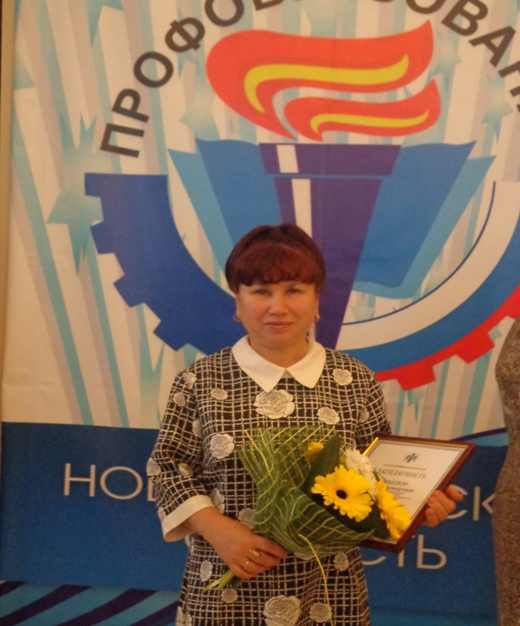 Дата рождения: 22 августа 1960 годаМесто рождения: Сахалинская область, город ПоронайскОбразование:ГПТУ № 18, Новосибирский индустриально педагогический техникумСпециальность:«Промышленное и гражданское строительство»Профессия:«Техник - строитель, мастер производственного обучения»Стаж педагогической деятельности: 35 лет35 годаВысшая  квалификационная  категория«ВАЖЕН НЕ САМ ОПЫТ, А МЫСЛЬ,  ВЫВЕДЕННАЯ ИЗ НЕГО»
К.Д УшинскийТема самообразования Здоровья сберегающие технологии в образовательном процессе для обучающихся с ограничением возможностями  здоровья.Цель:Создать благоприятные условия в группе для получения знаний умений навыков по профессий.Документы об образовании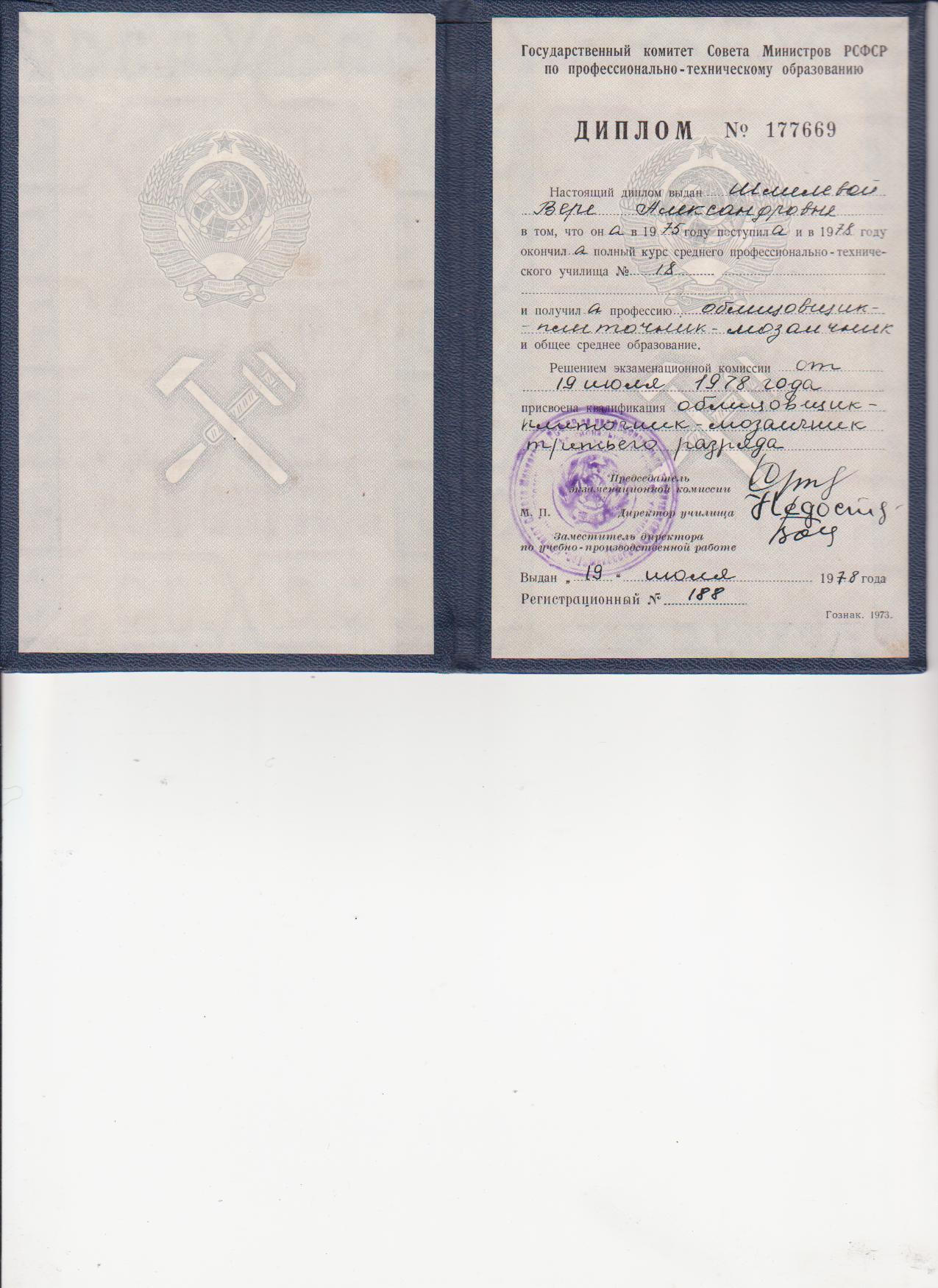 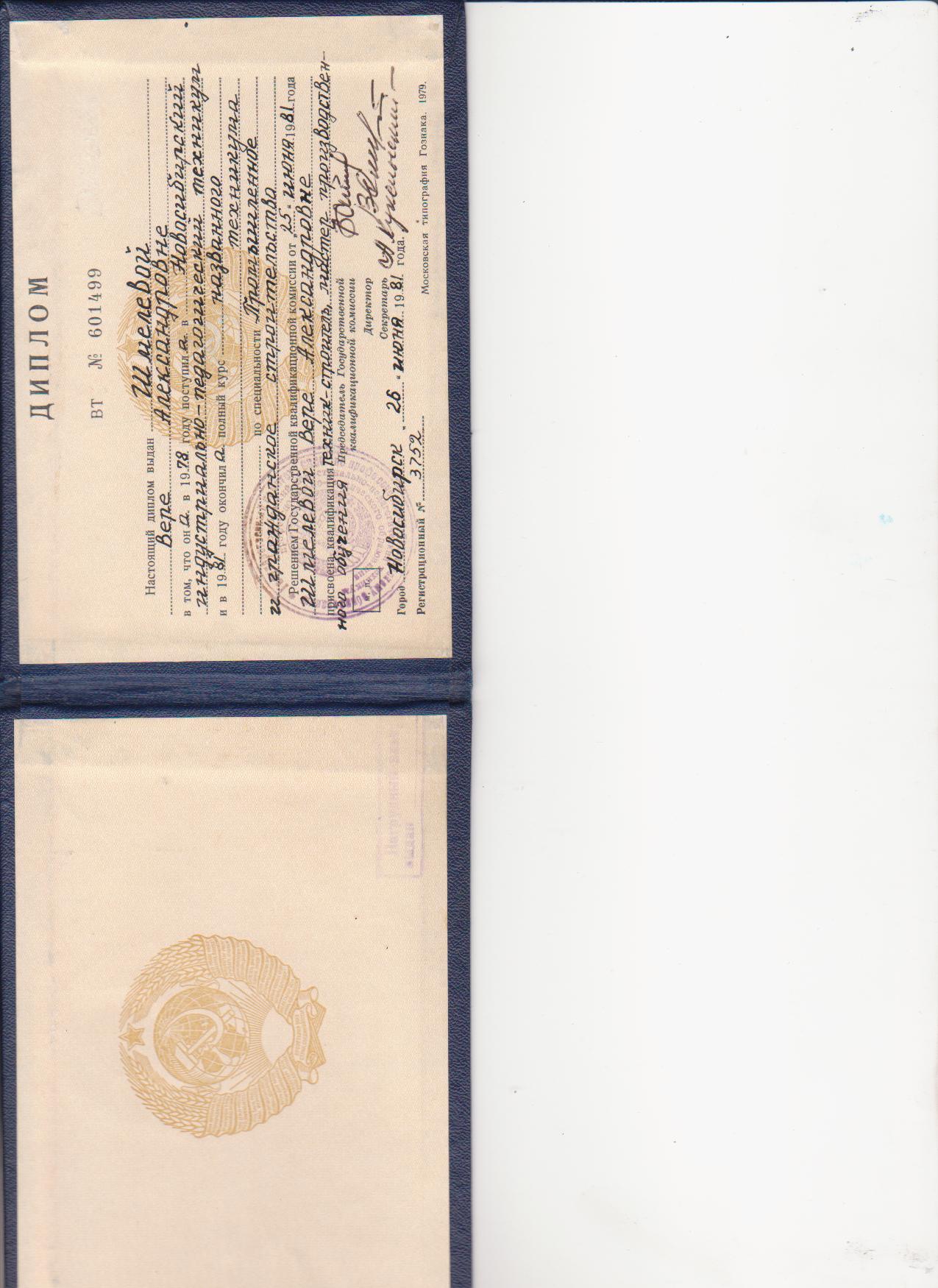 Курсы повышения квалификации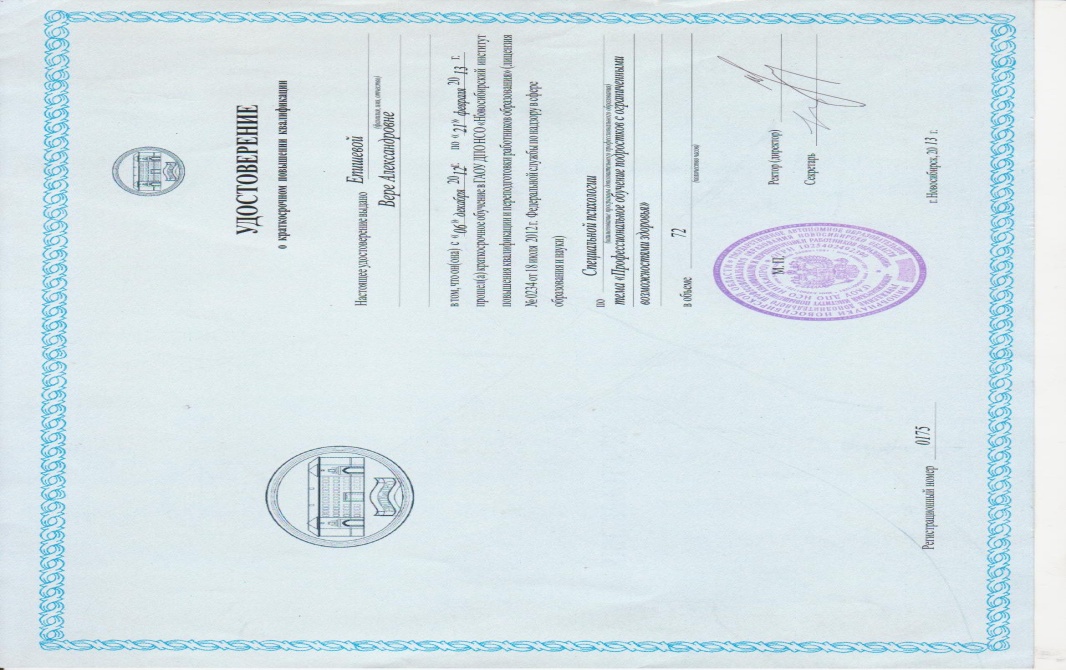 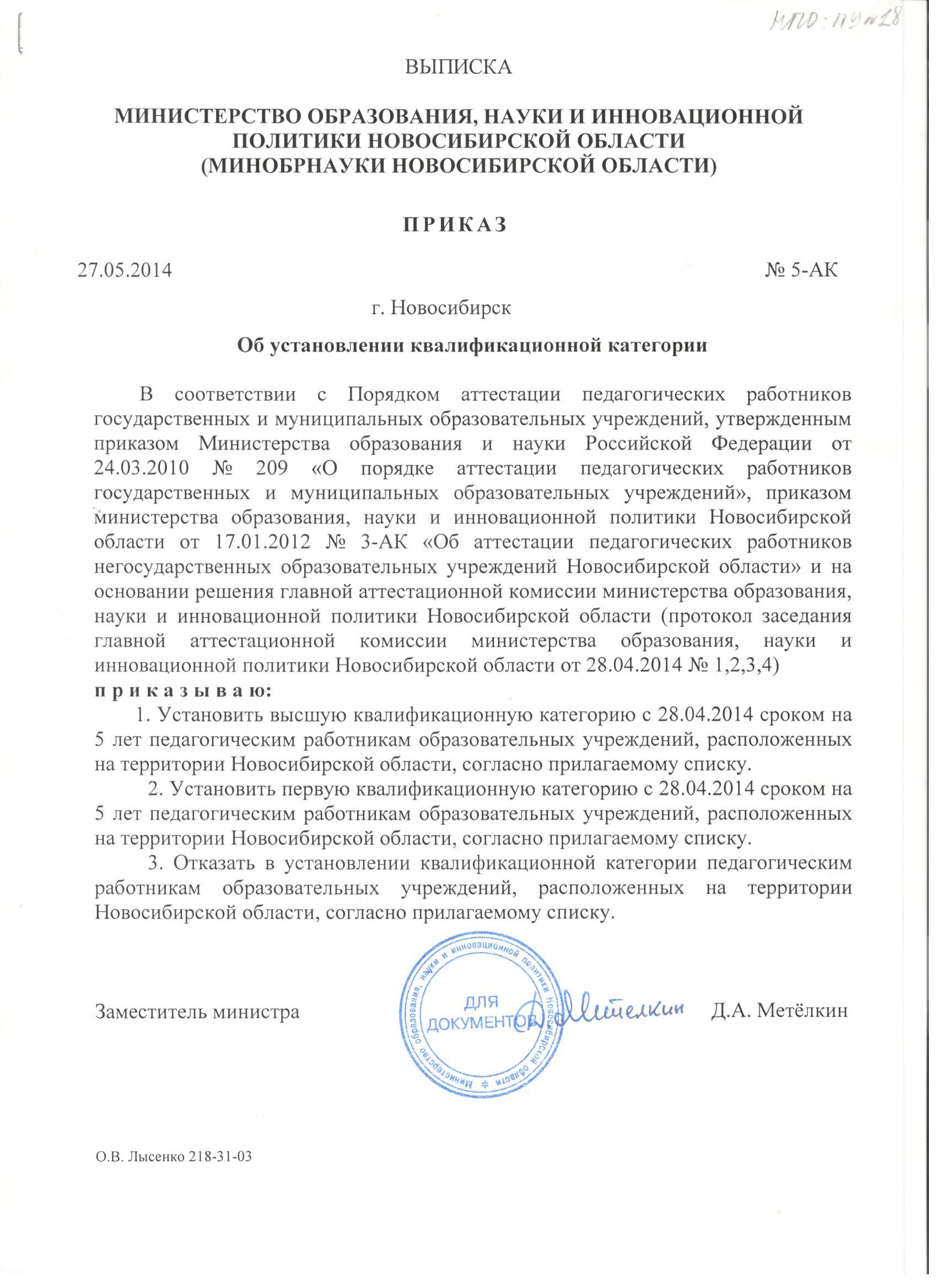 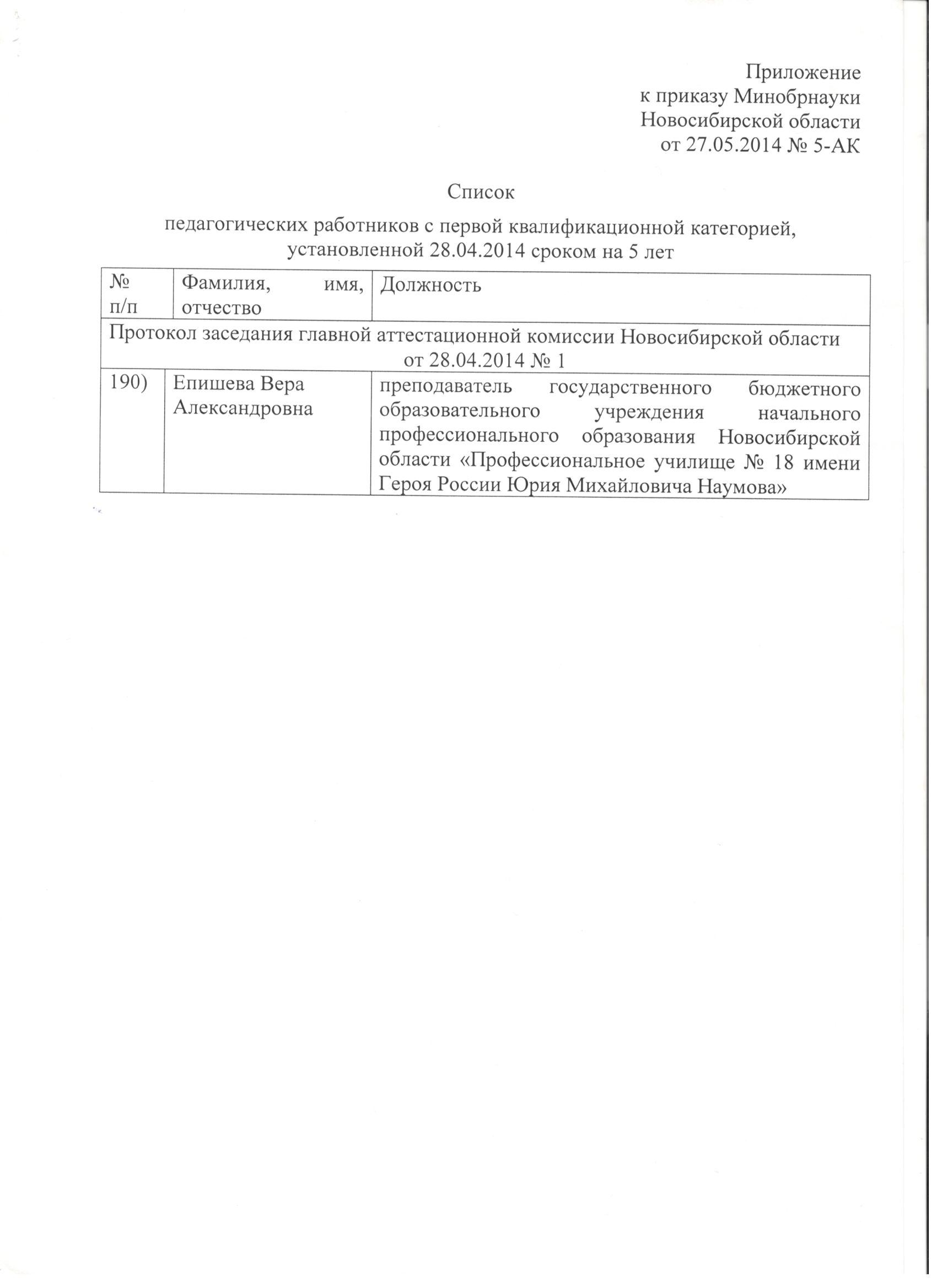 Производственное обучение (учебная практика ,производственная практика)Теоретическое обучение(технология каменных работ )Мастер  производственногообученияВоспитательная работа,(классные часы, собрания, встречи)Контроль качества (тестовые задания кроссворды, карточки с вопросами   рисунками Психологическиесопровождения(инструктажи, собрания)ГОСУДАРСТВЕННОЕ БЮДЖЕТНОЕ ПРОФЕССИОНАЛЬНОЕ ОБРАЗОВАТЕЛЬНОЕ УЧРЕЖДЕНИЕ НОВОСИБИРСКОЙ ОБЛАСТИ «НОВОСИБИРСКИЙ ЦЕНТР ПРОФЕССИОНАЛЬНОГО ОБУЧЕНИЯ № 2 ИМ. ГЕРОЯ РОССИИ Ю.М. НАУМОВА»                                                                       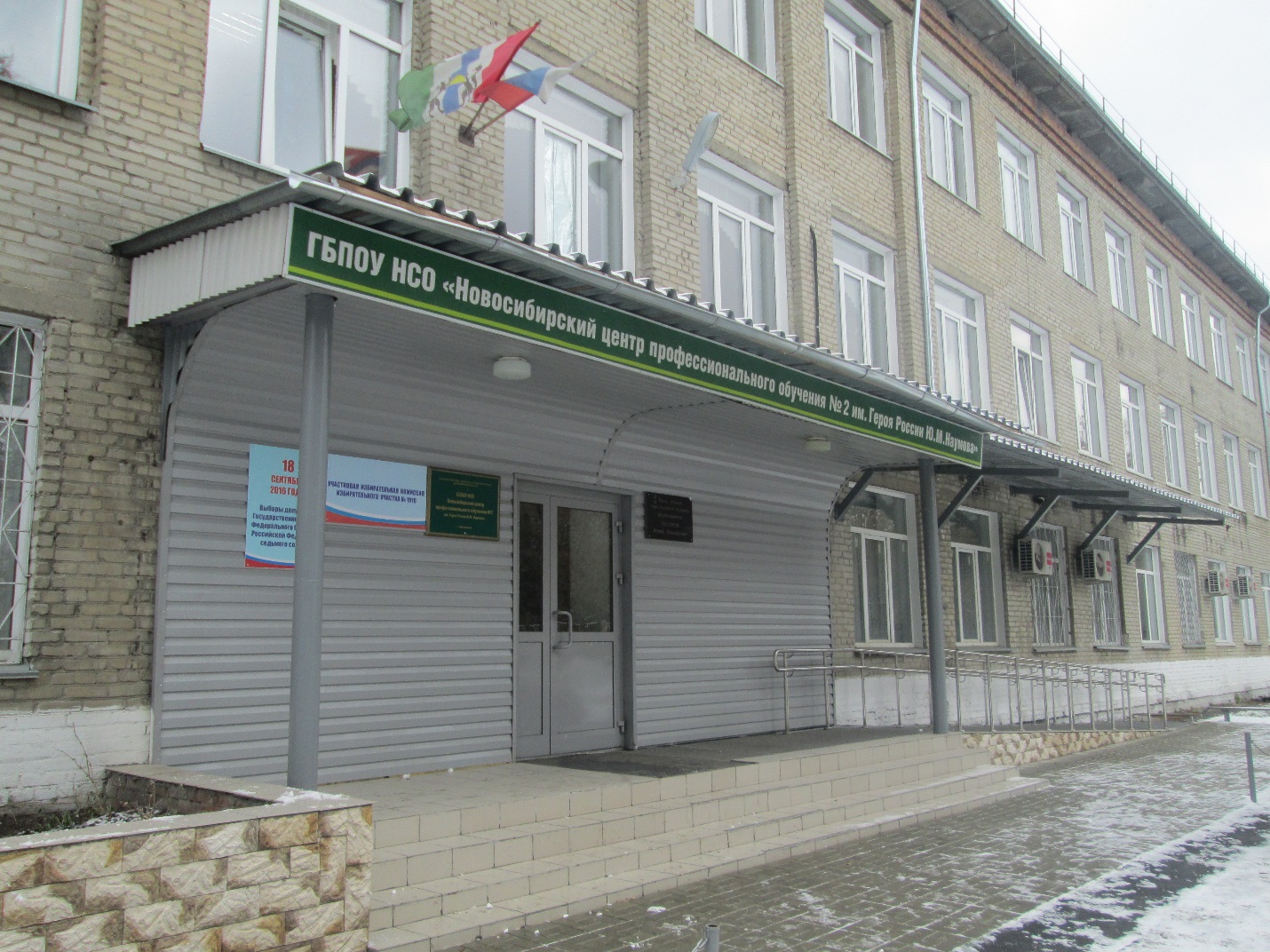 Теоретическоеобучение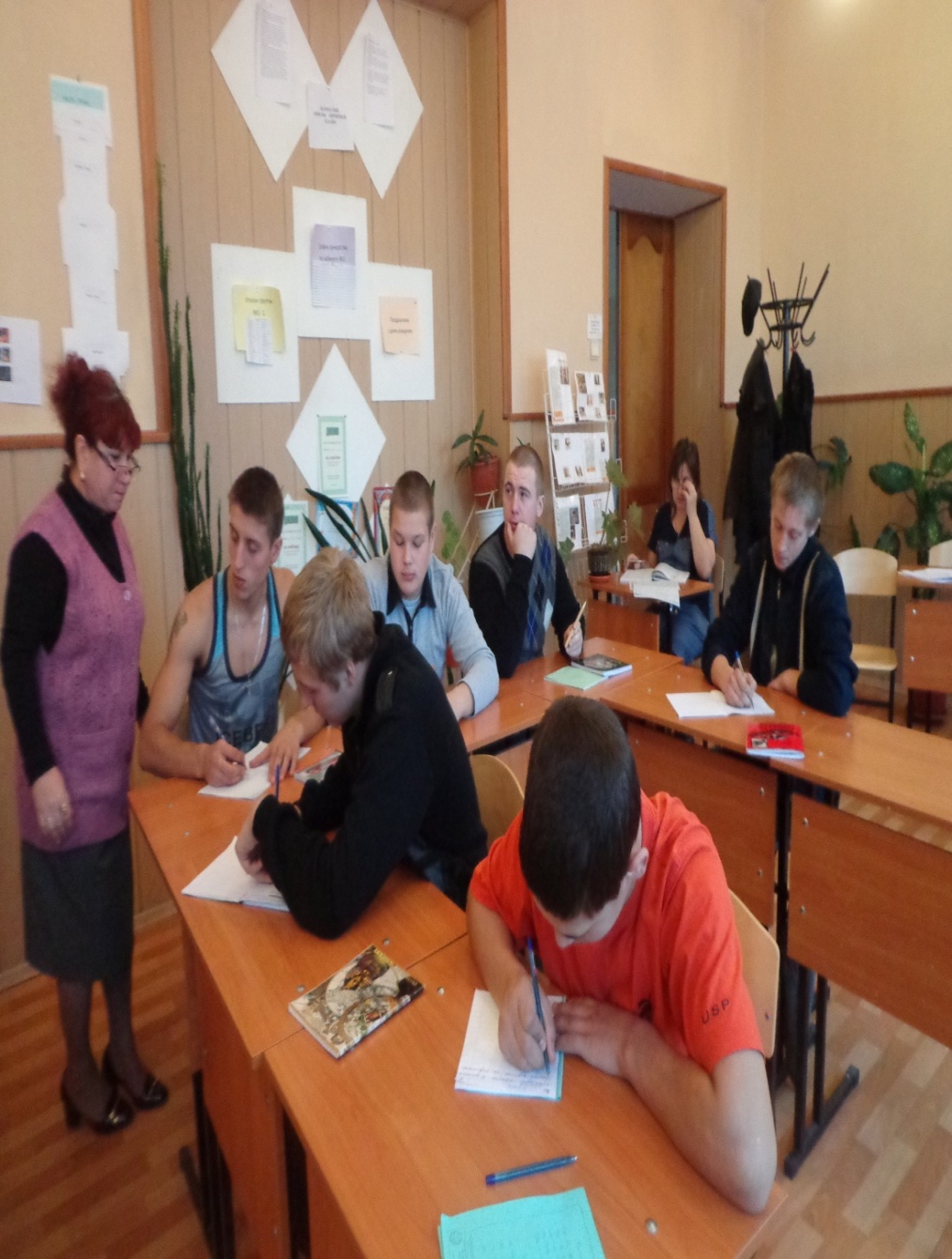 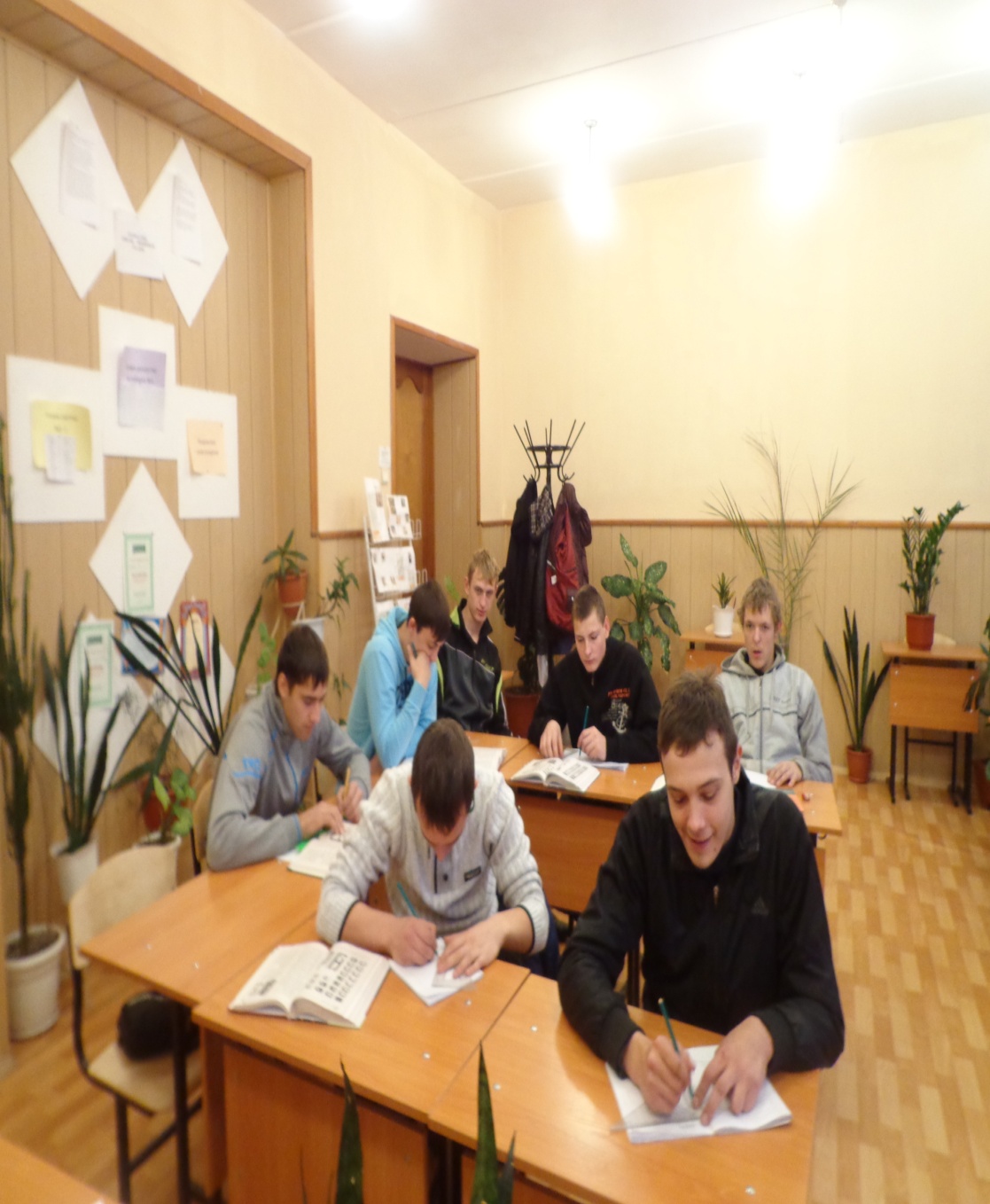 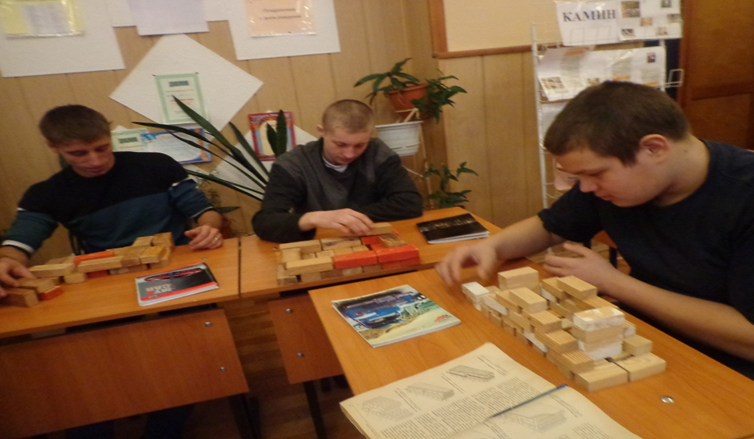 Производственное обучение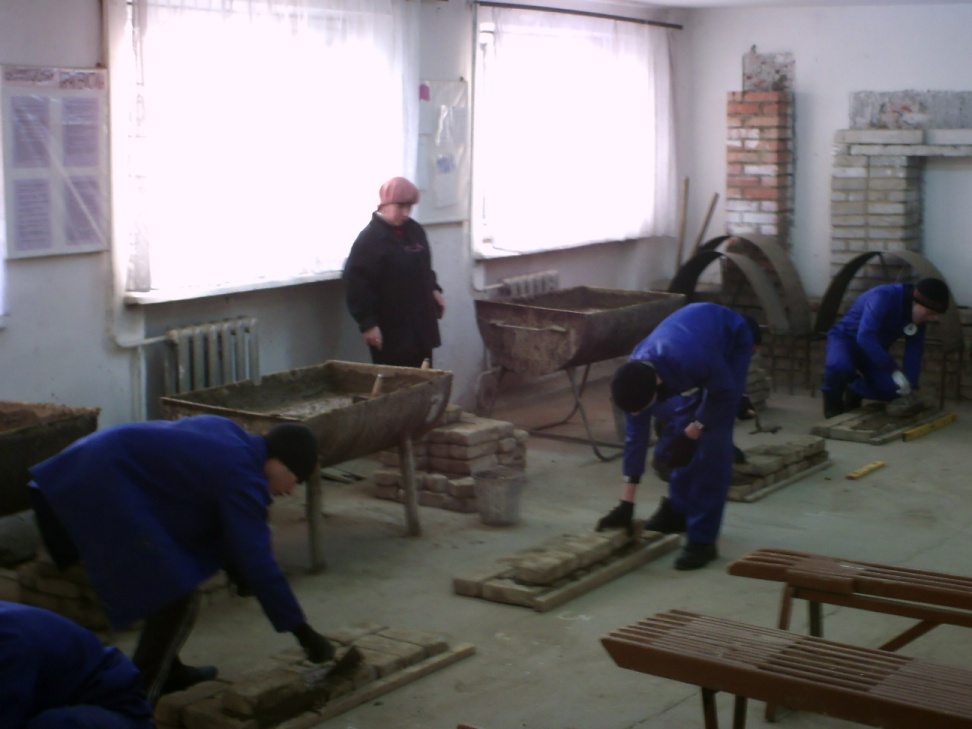 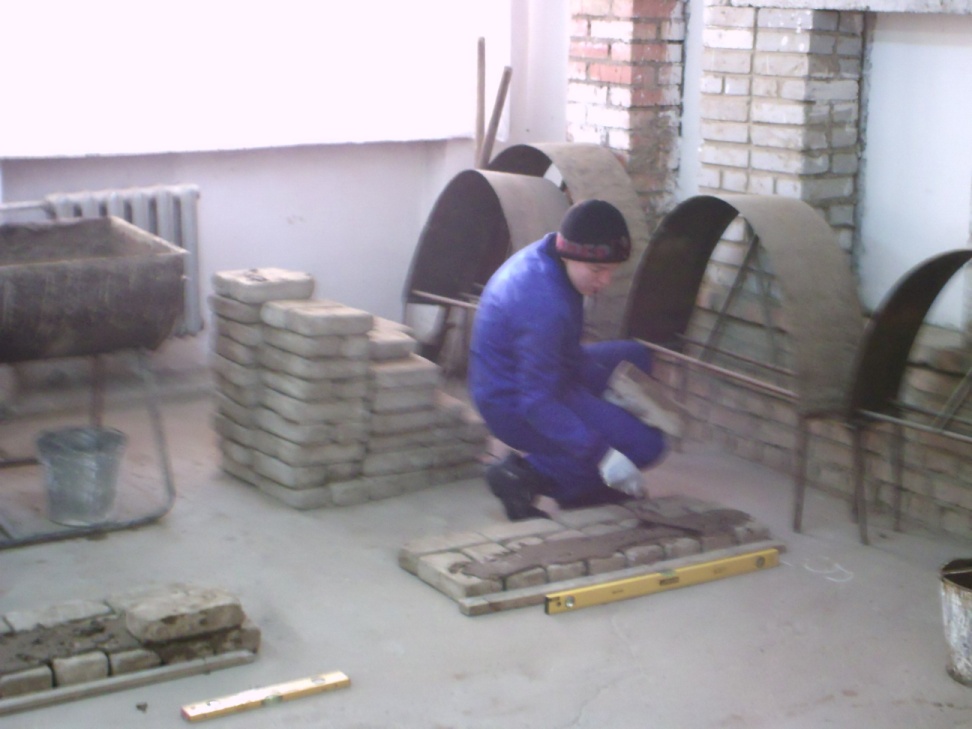 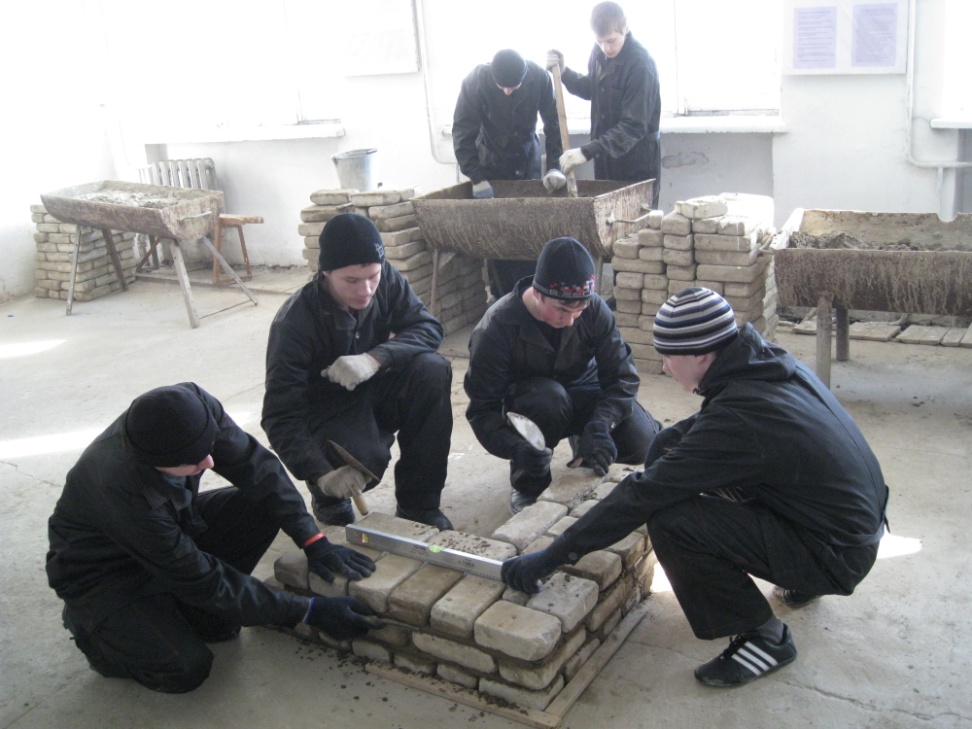 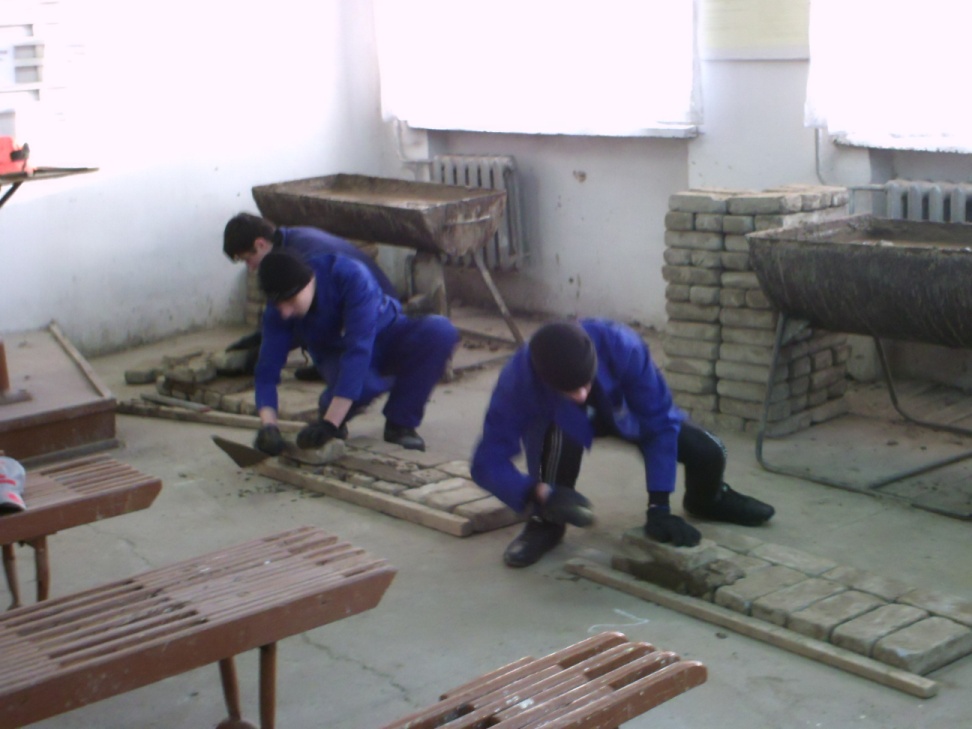 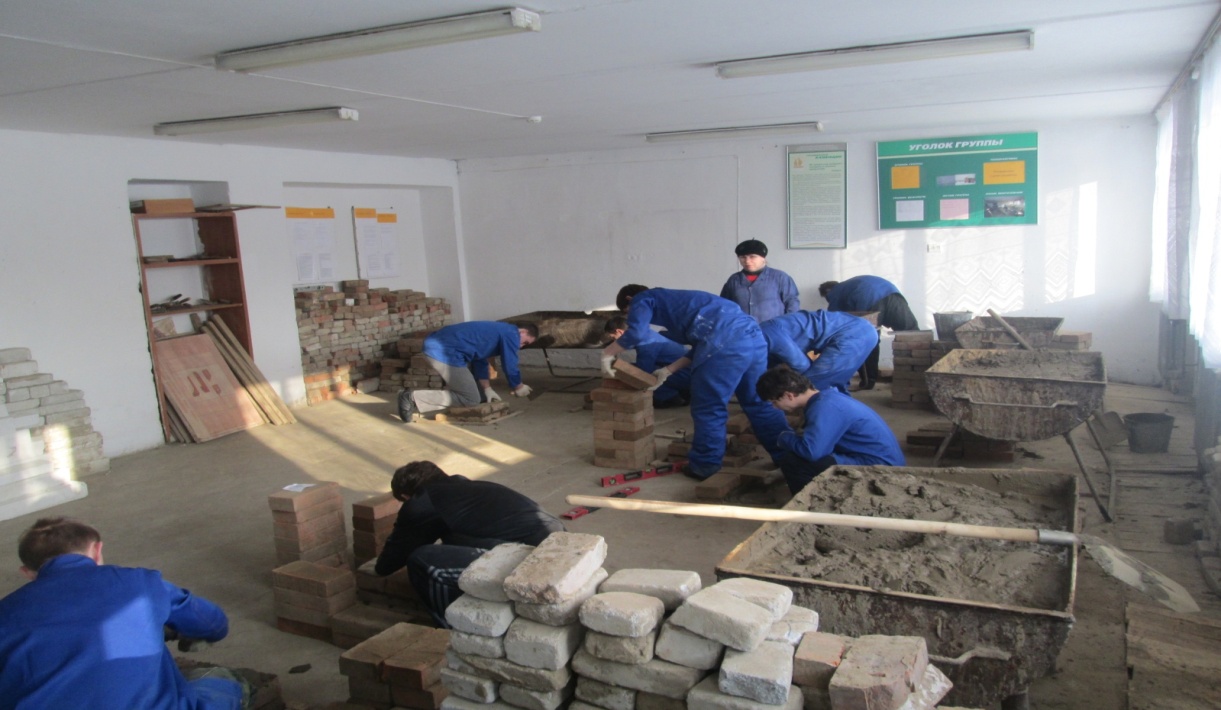 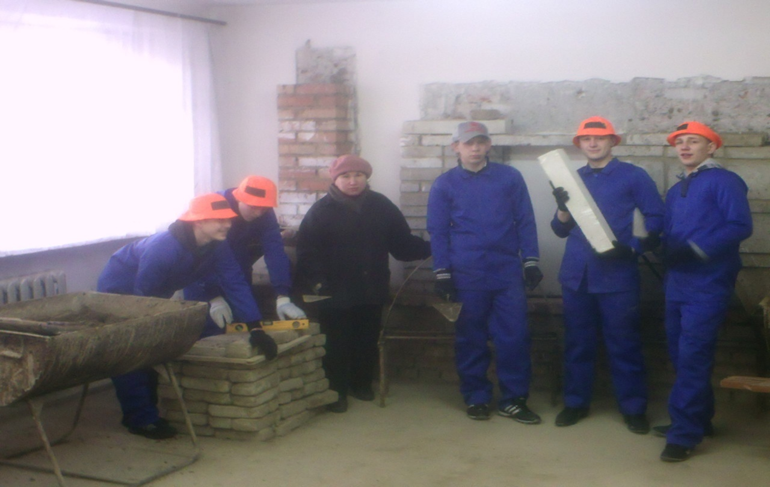 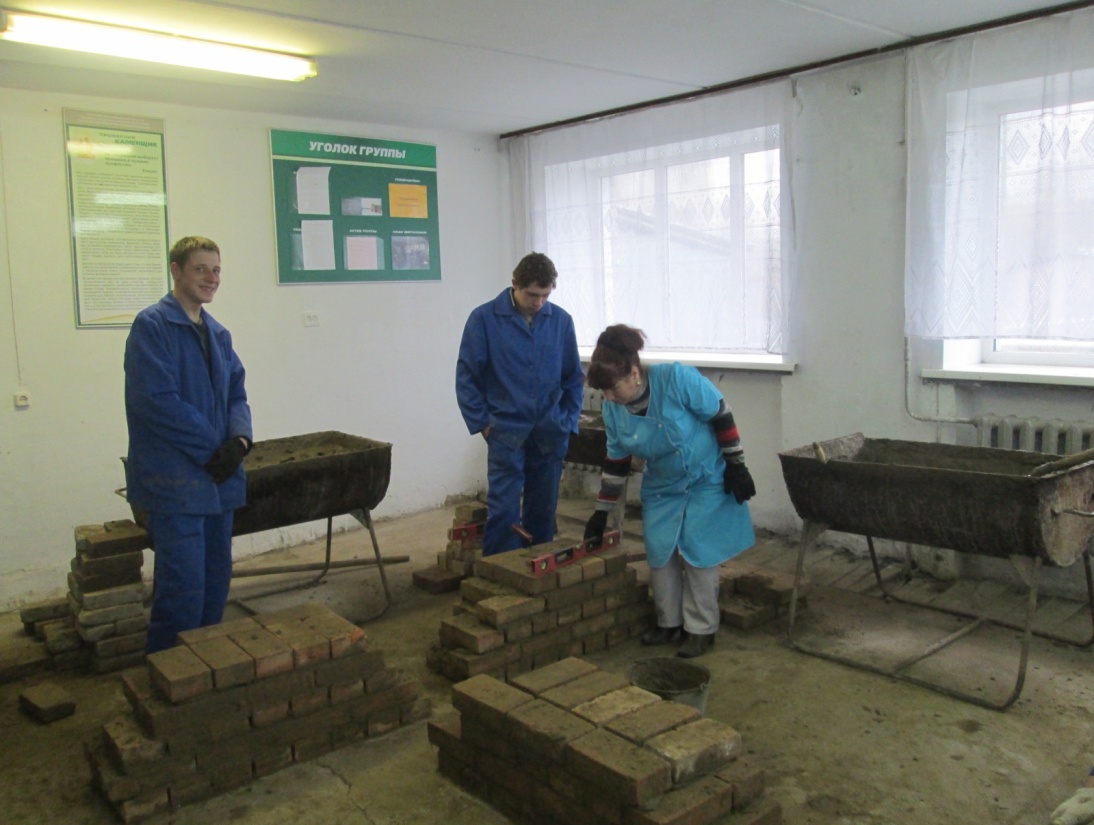 Производственная практика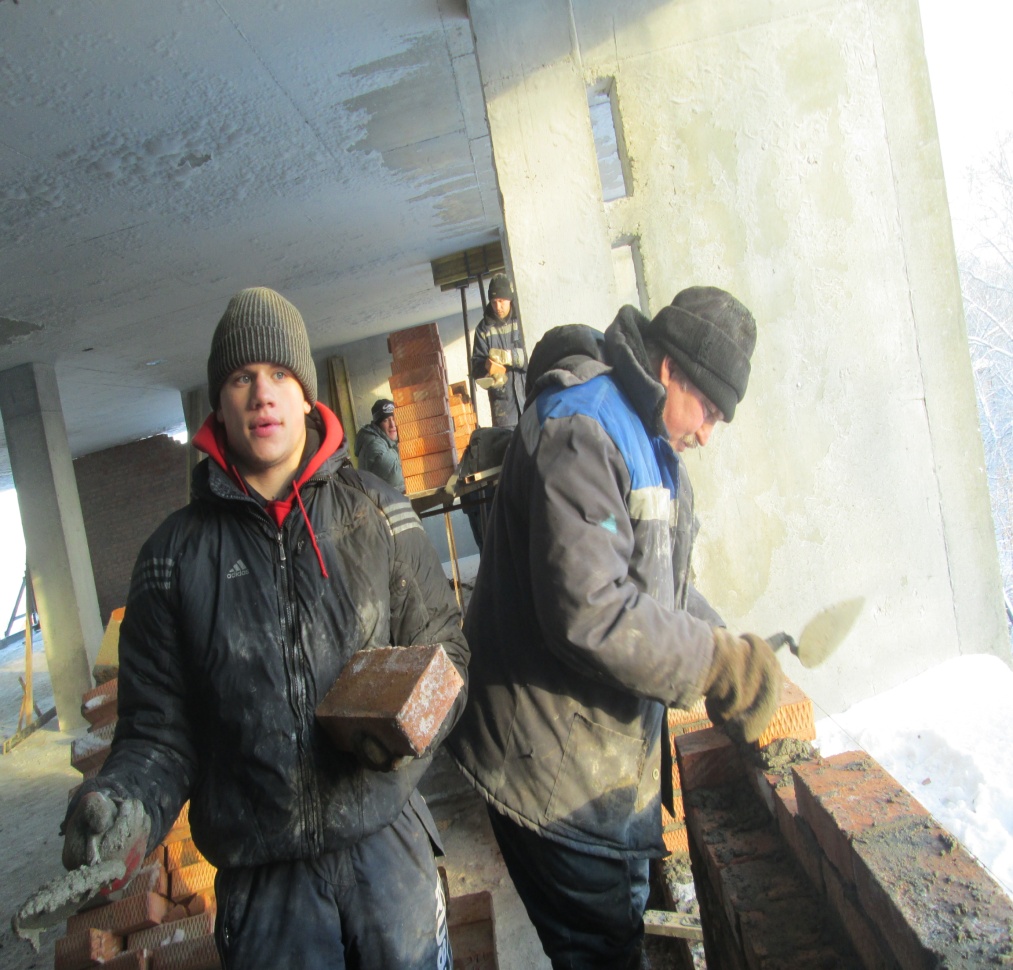 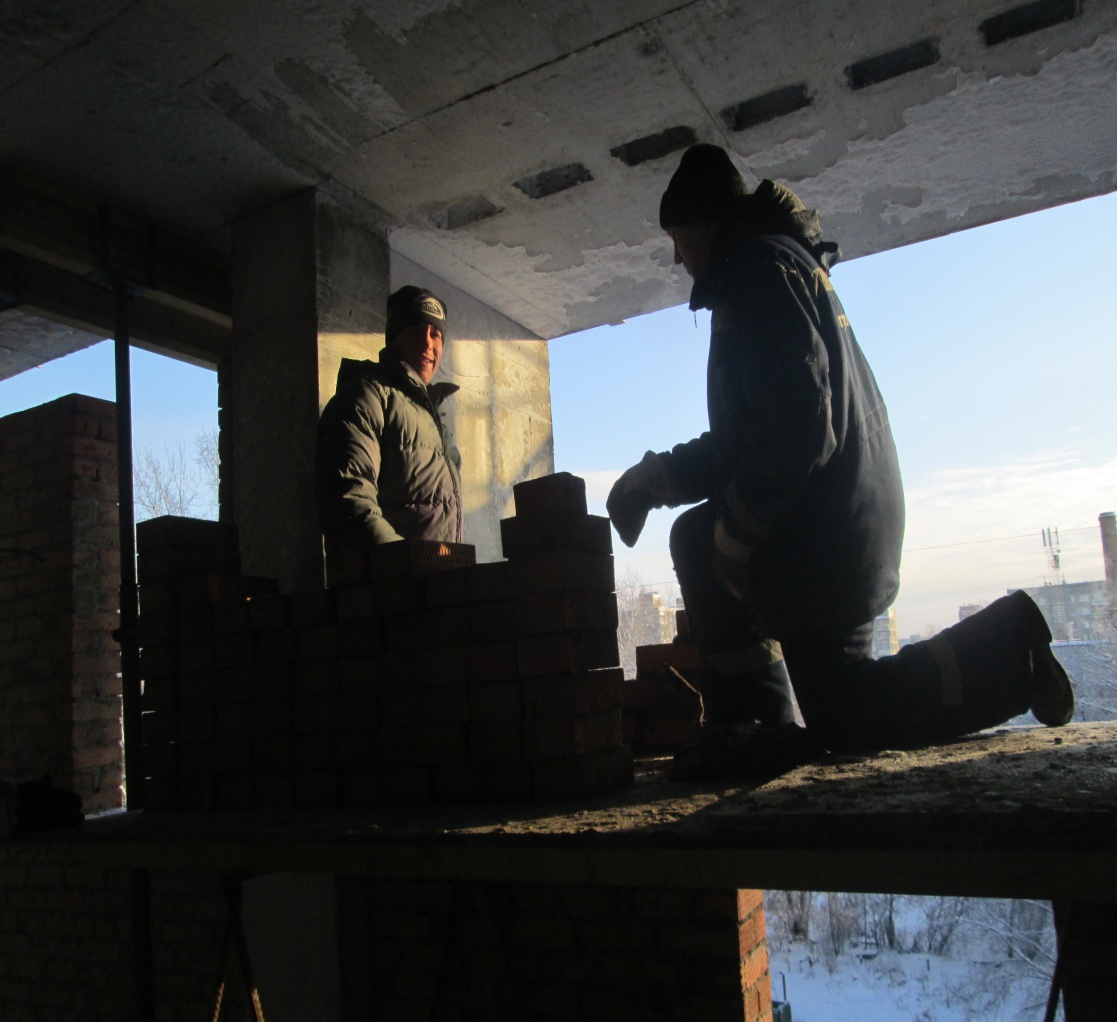 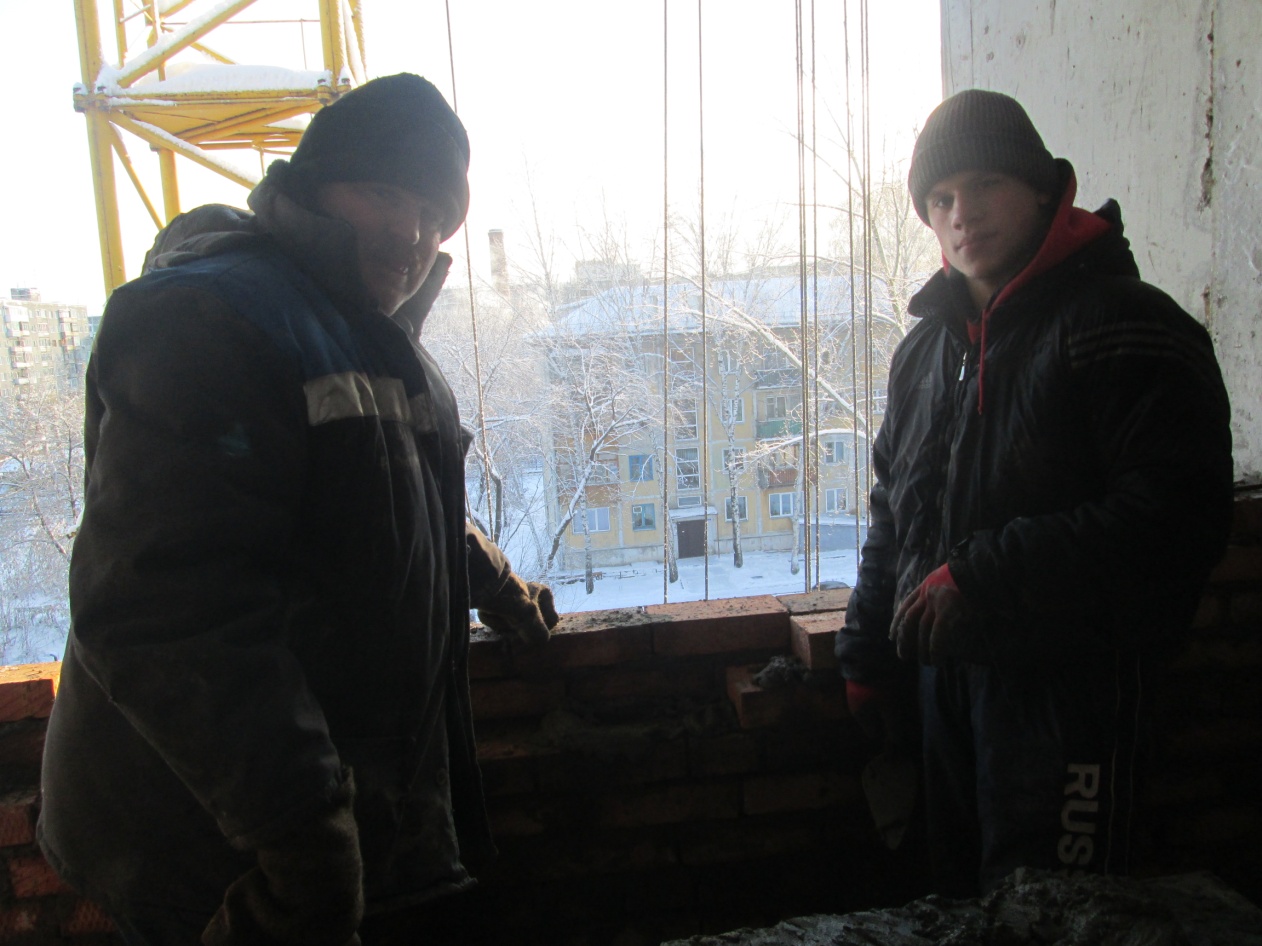 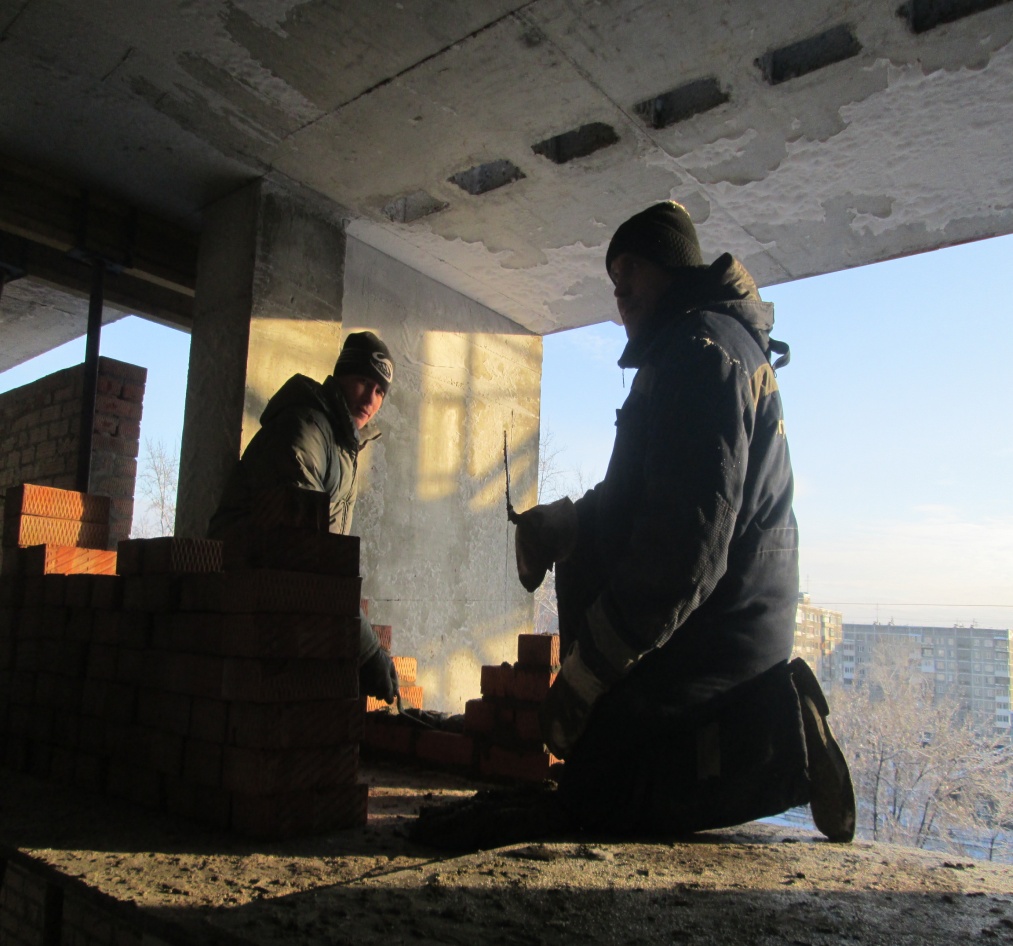 Использование ресурсов сети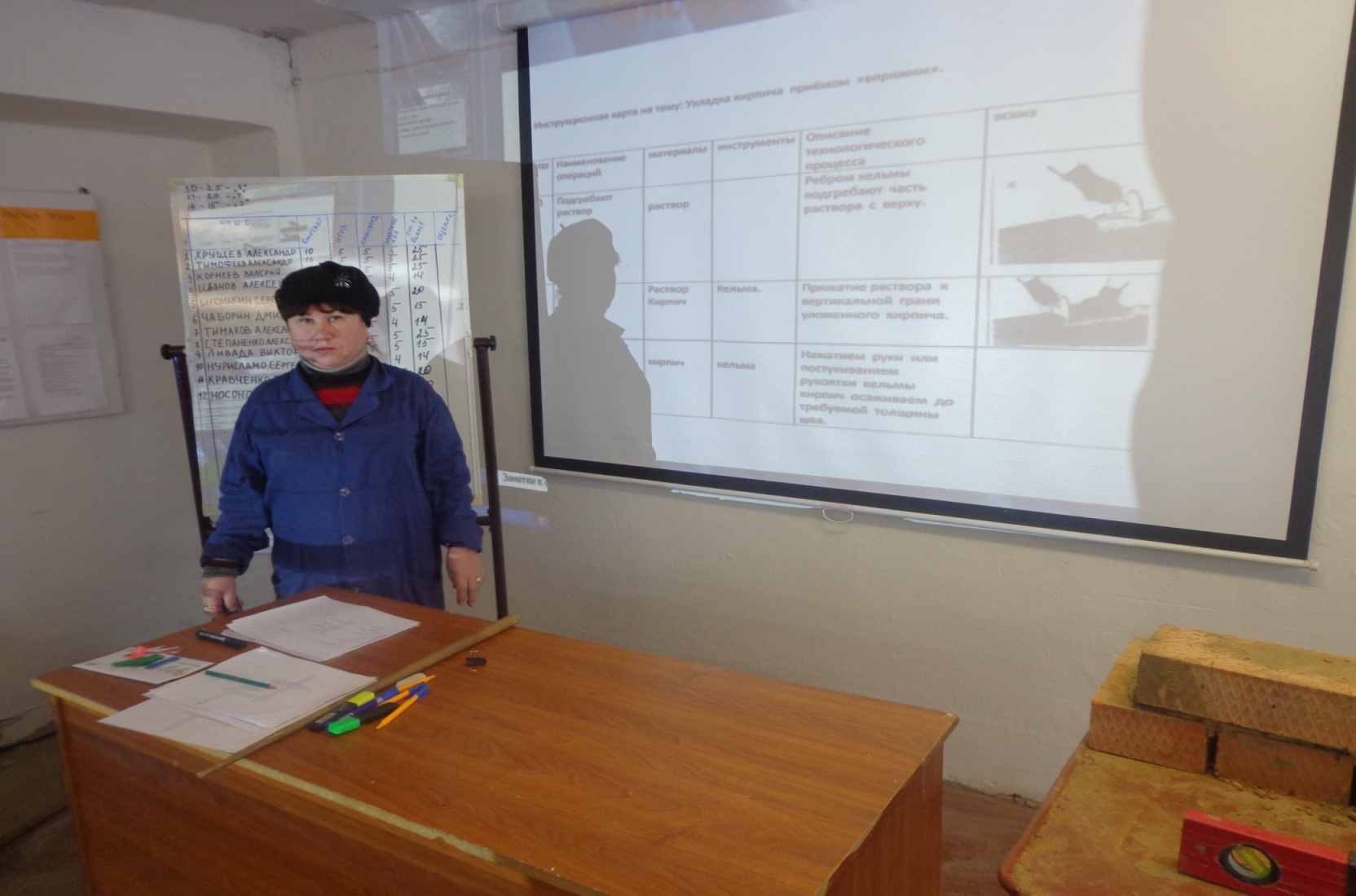 Профориентация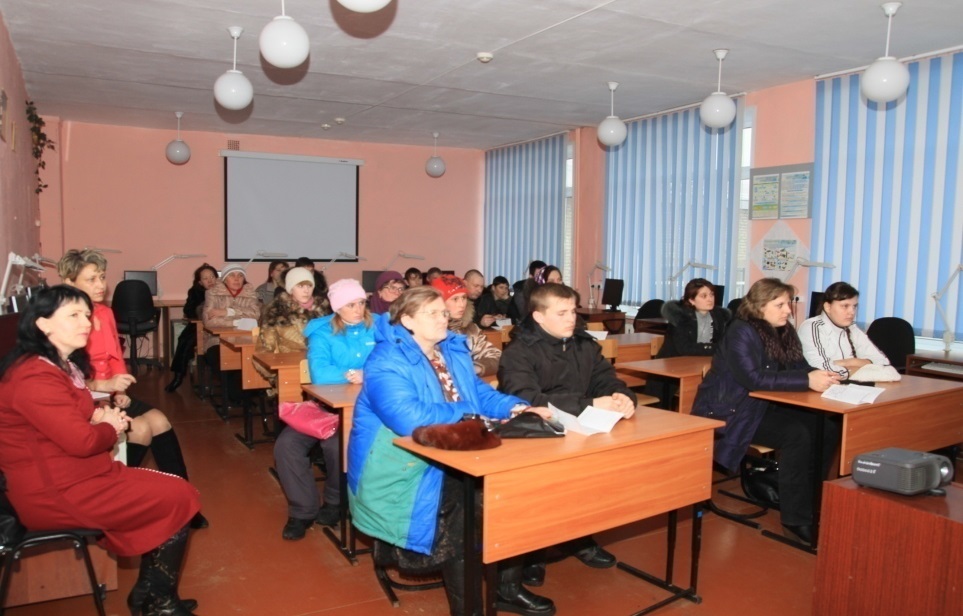 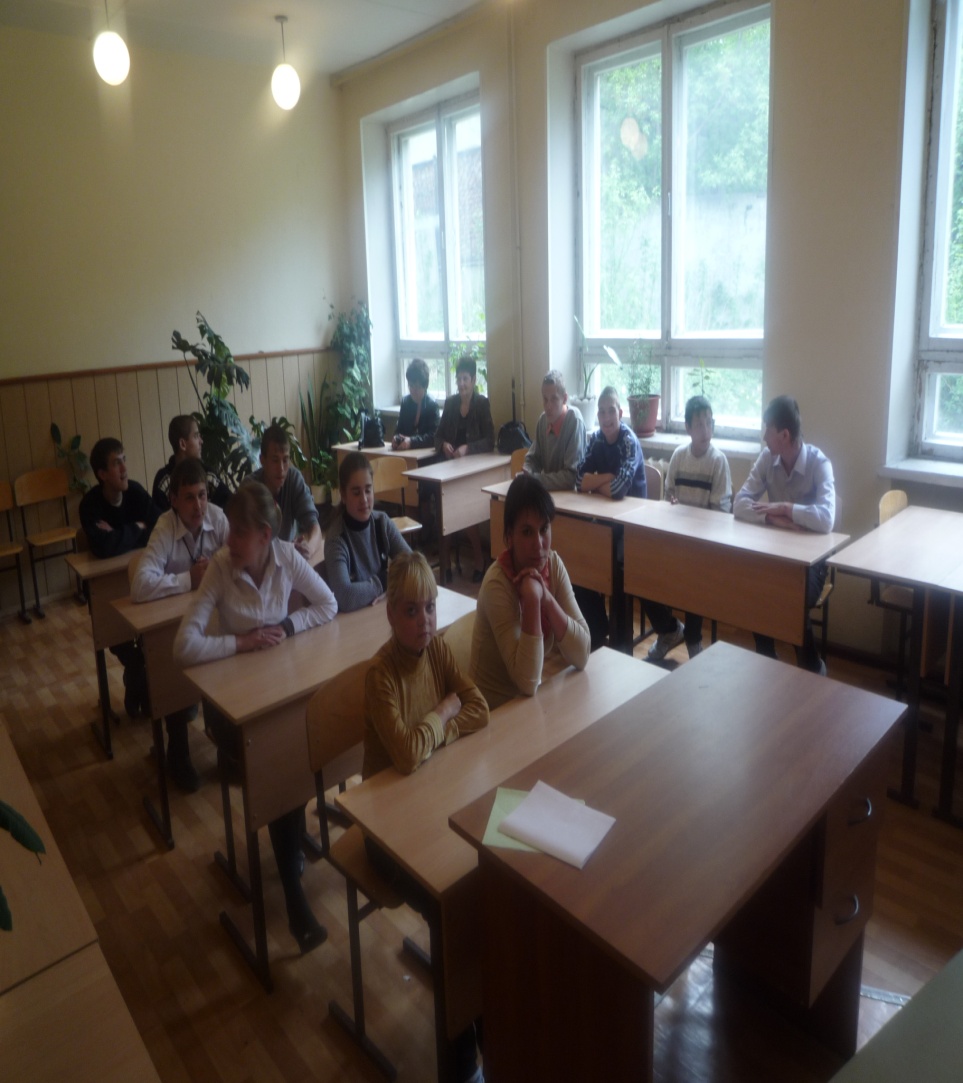 Внеклассное мероприятие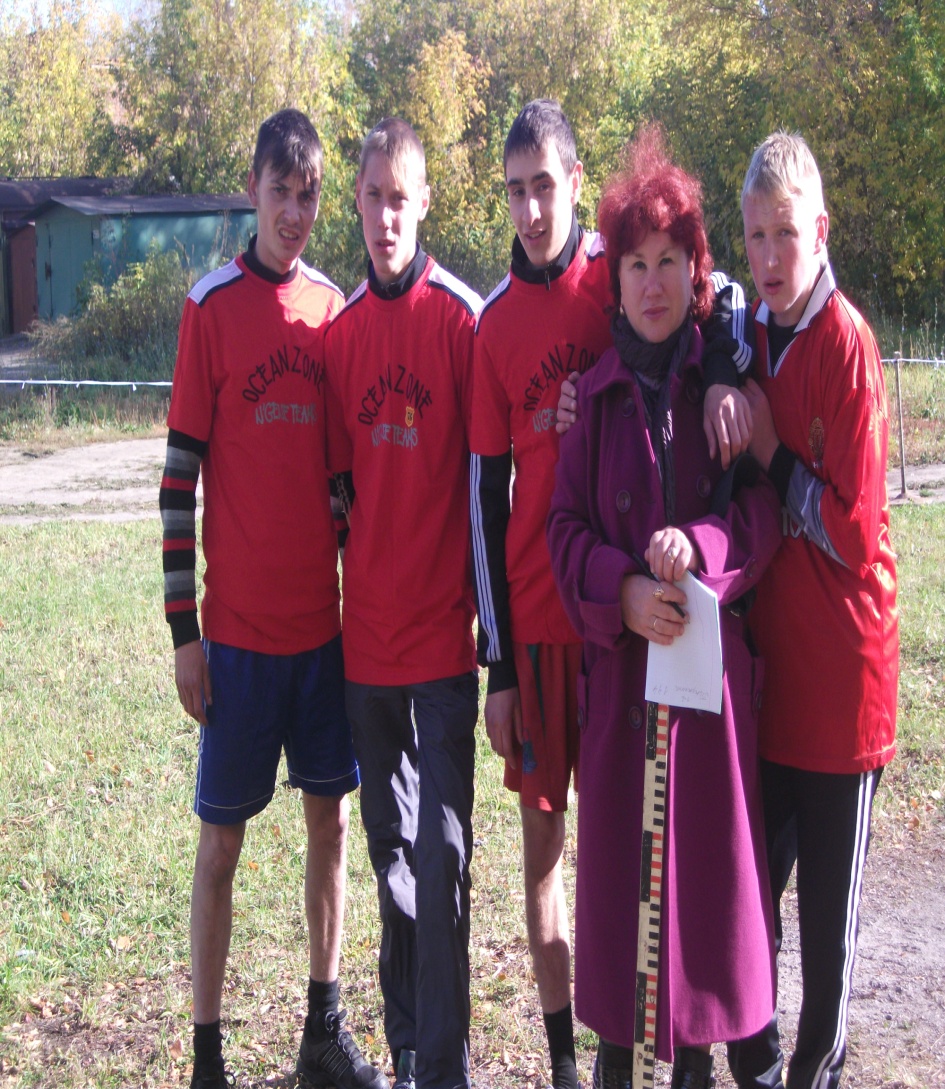 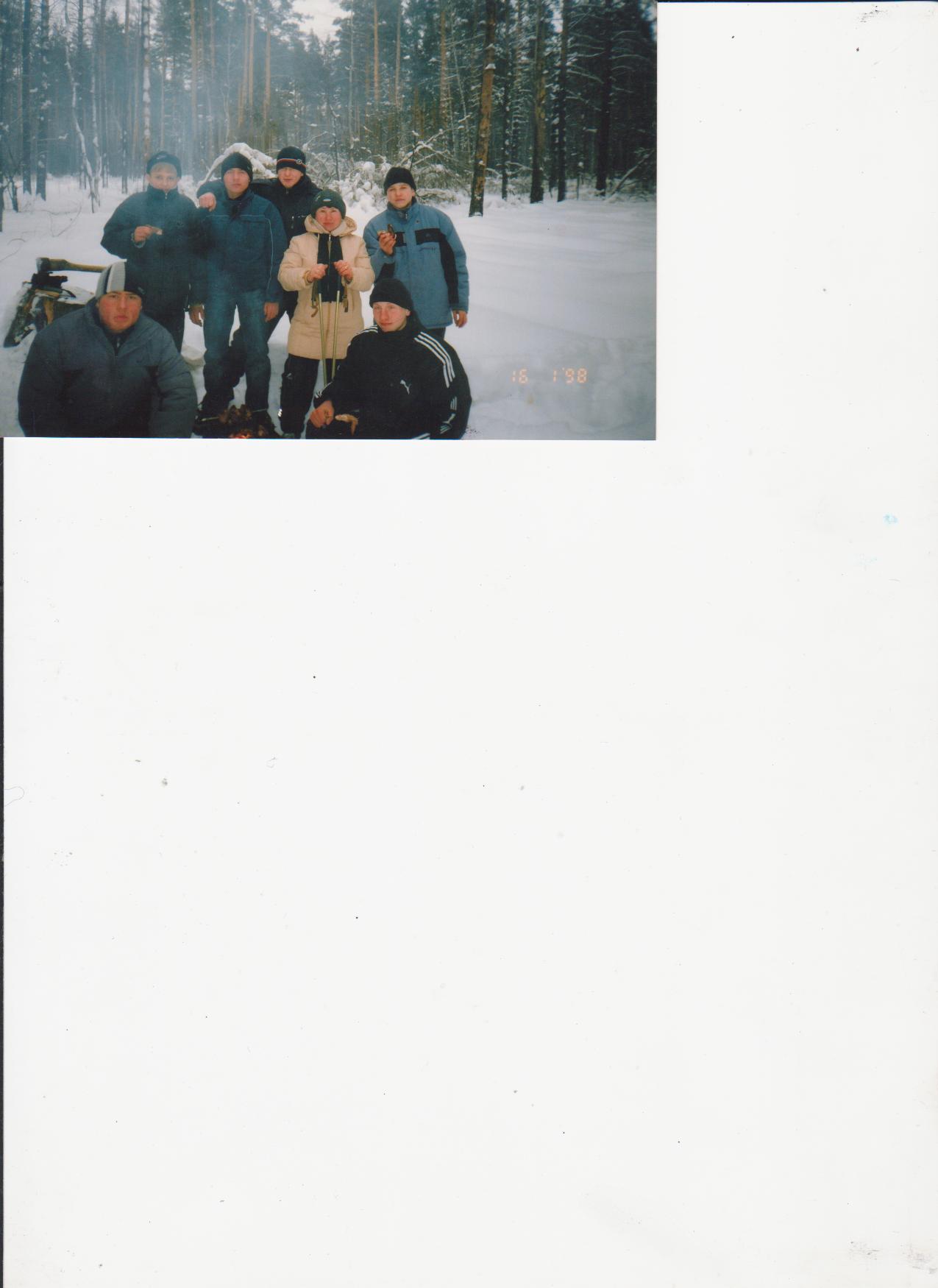 Воспитательная работа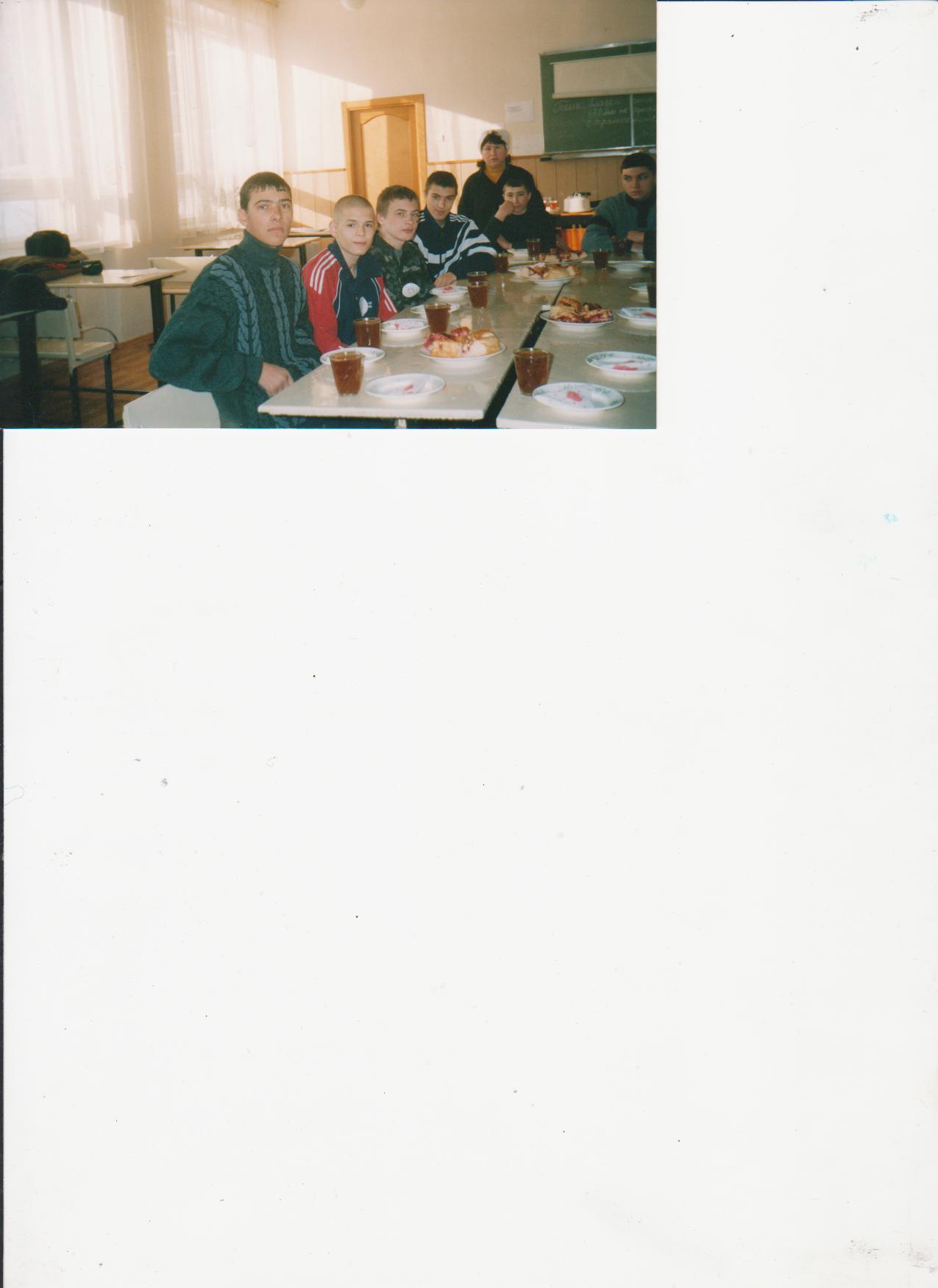 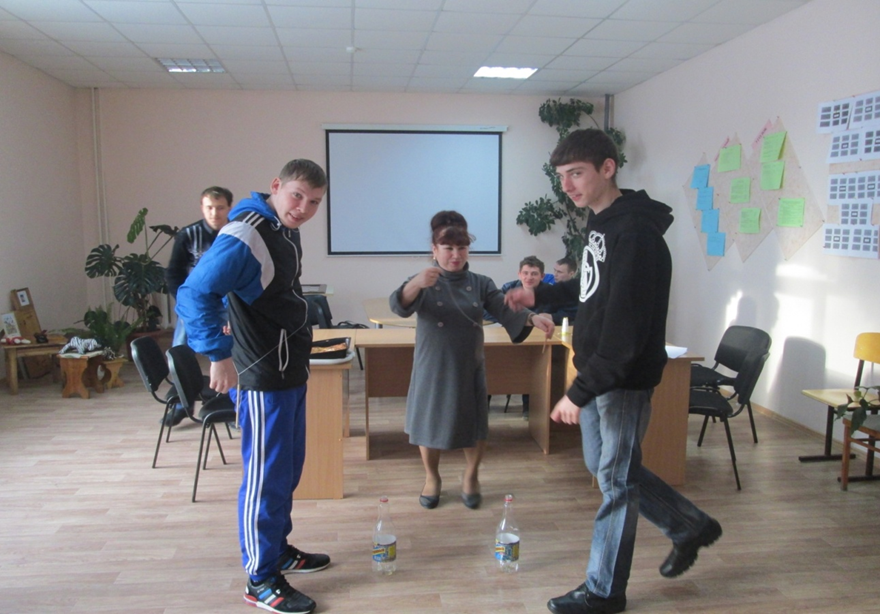 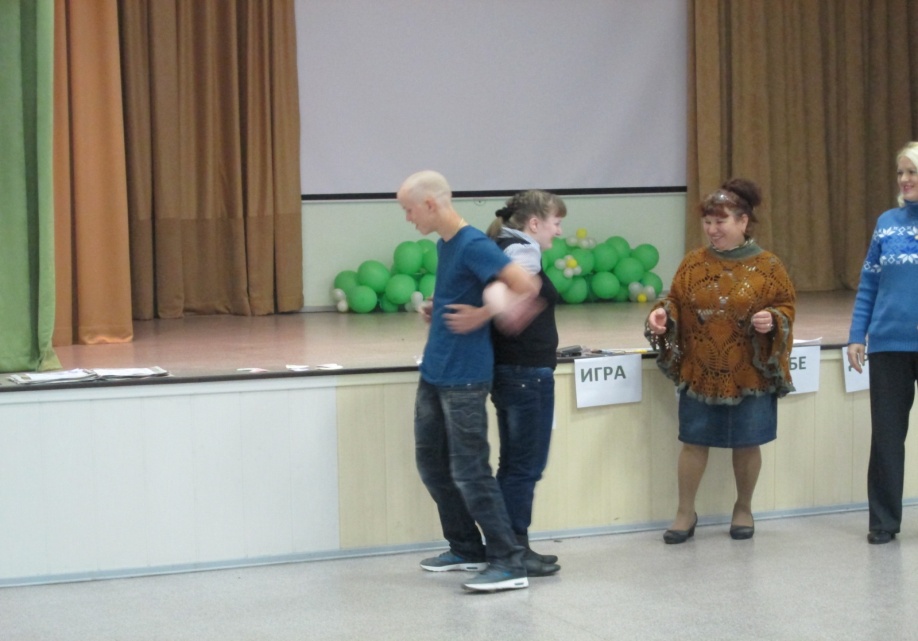 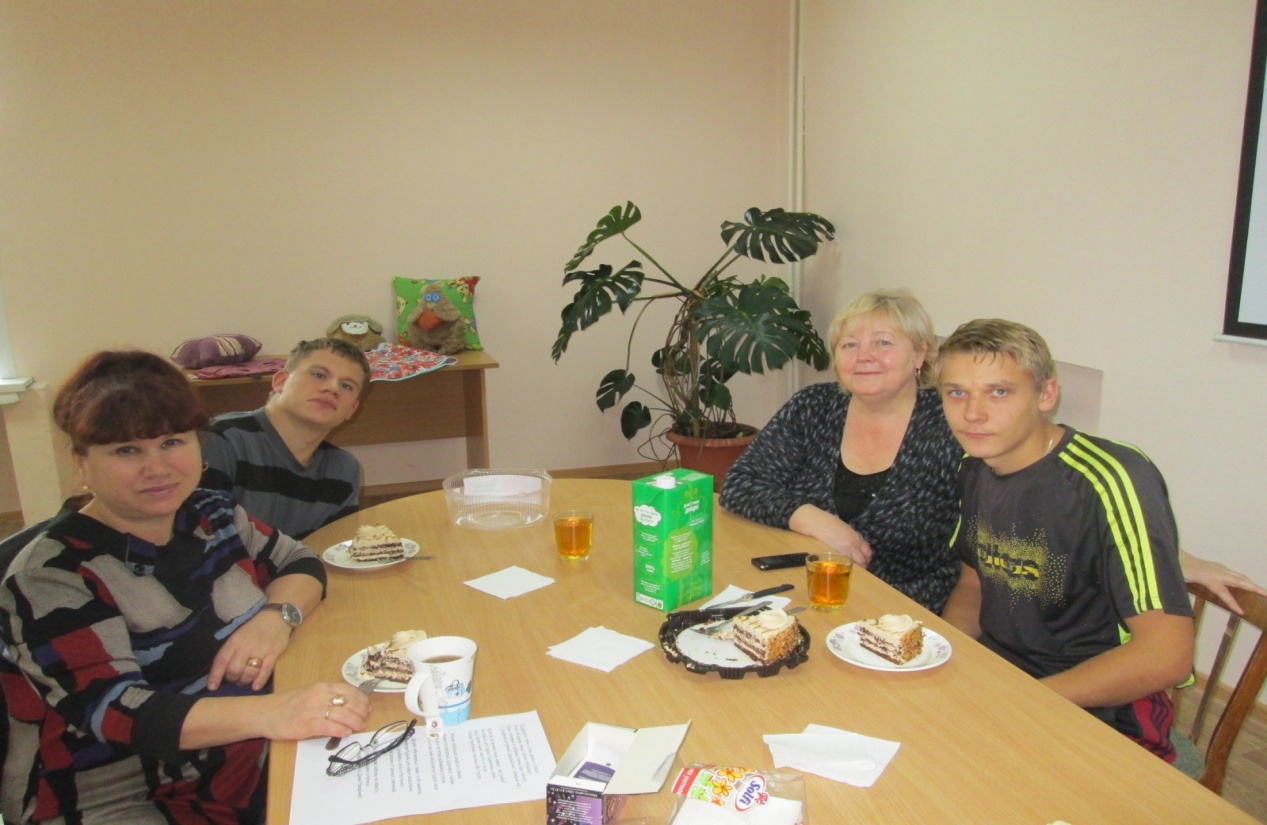 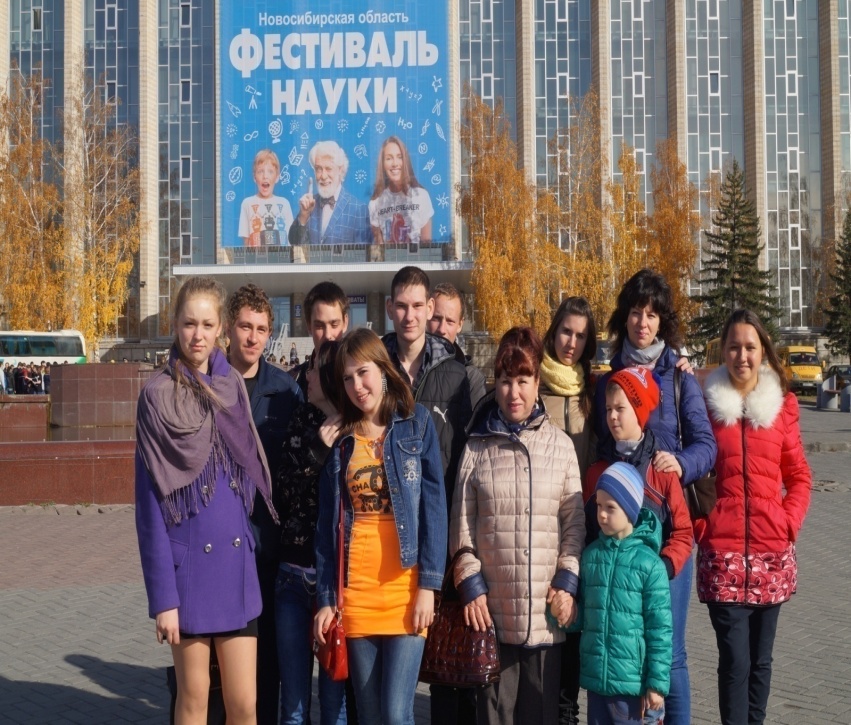 МОЙ ВЫПУСКНИКИ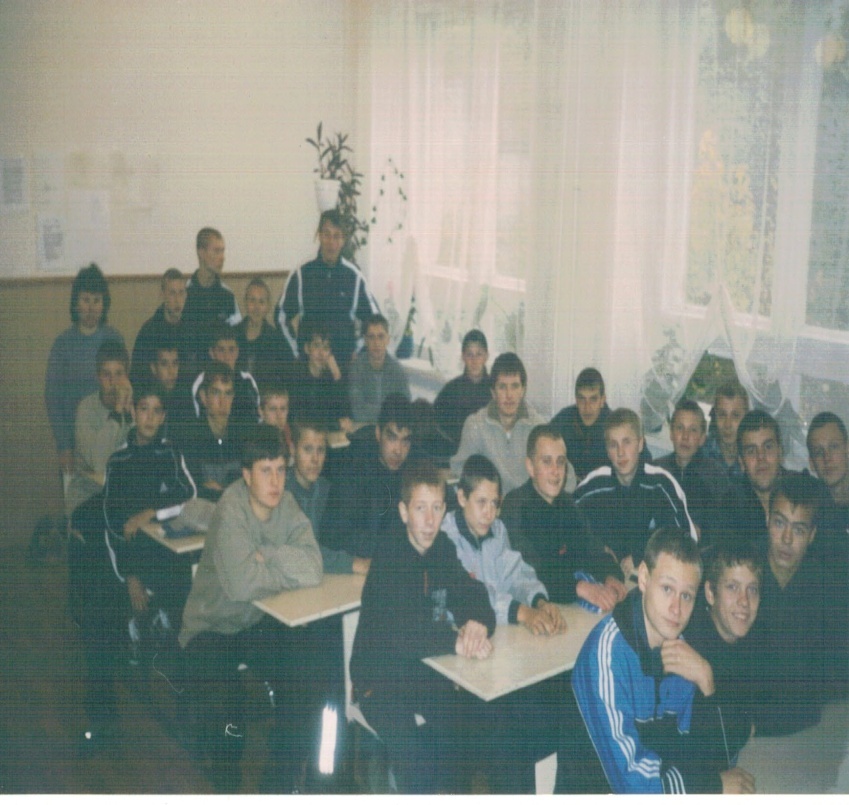 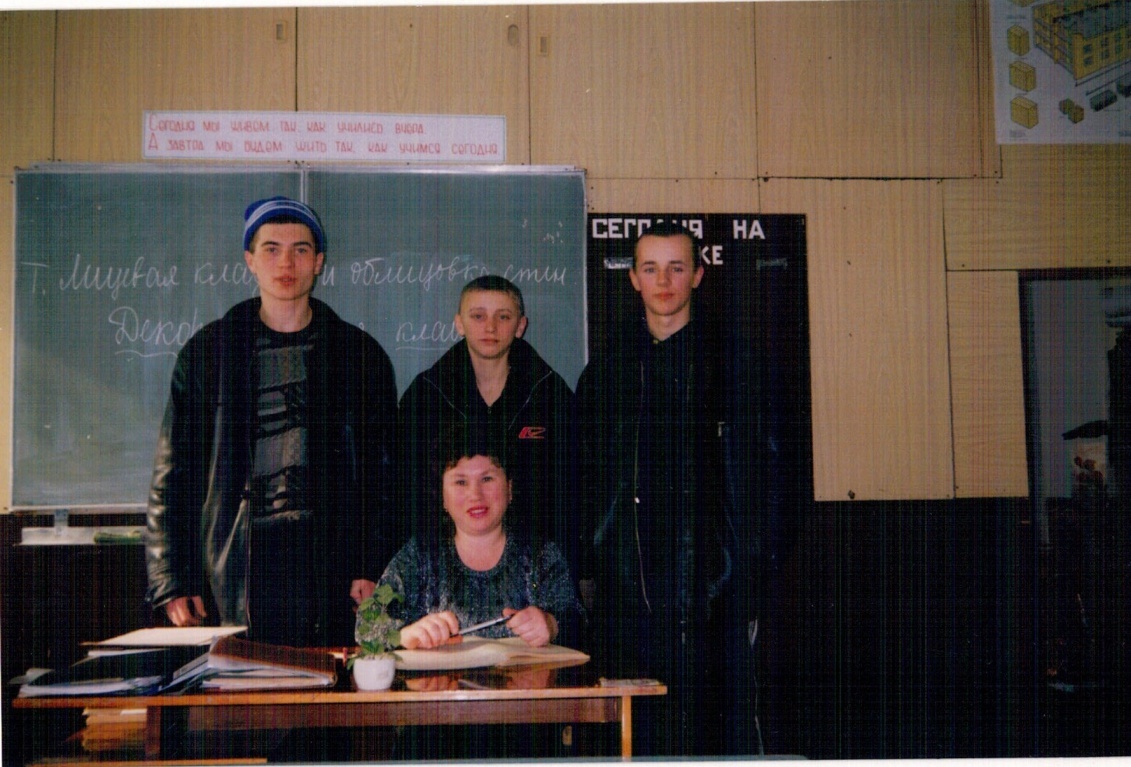 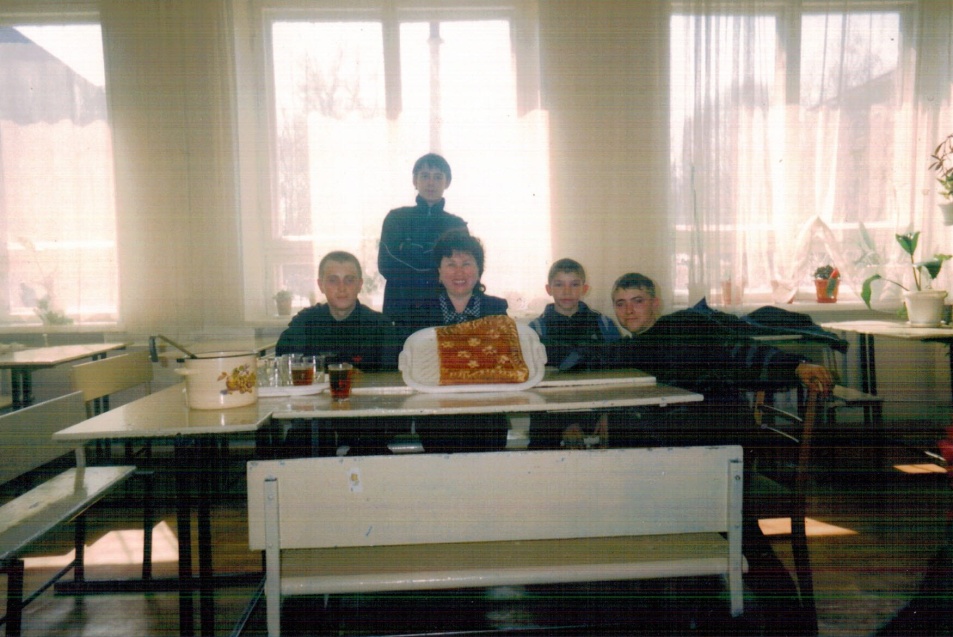 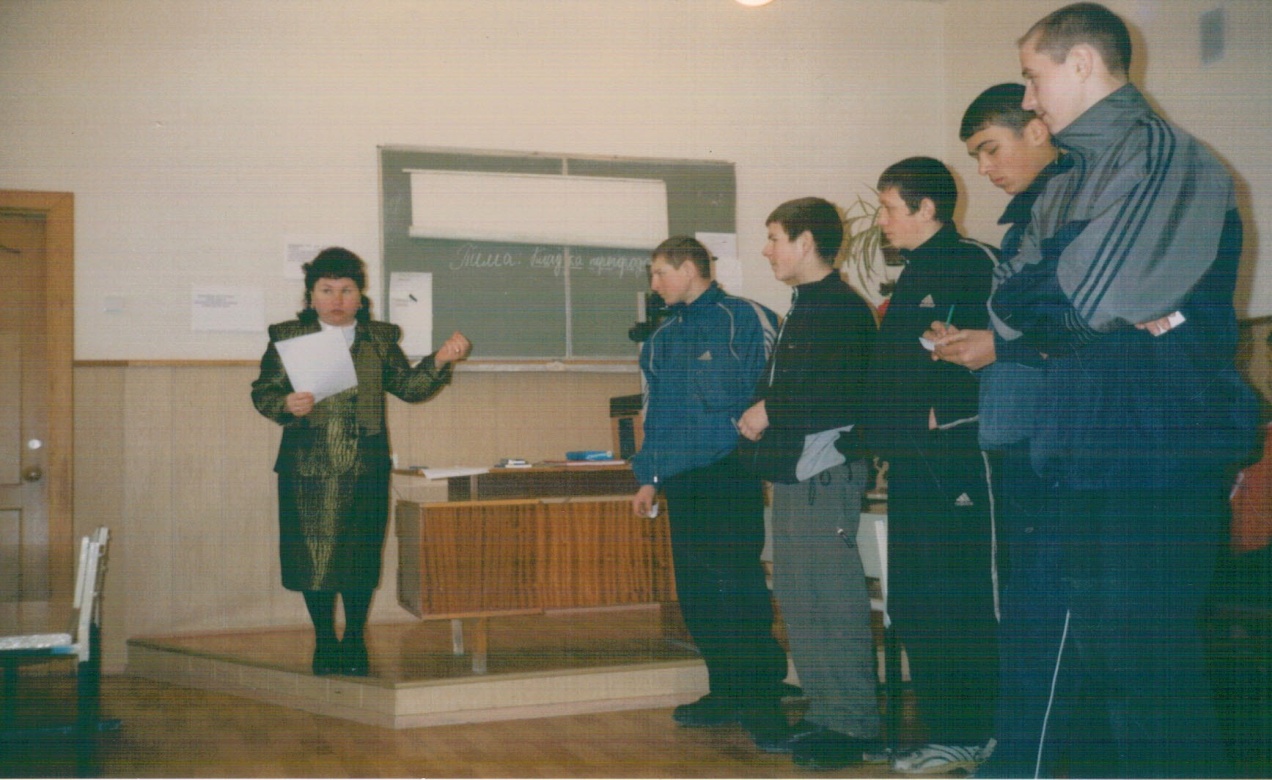 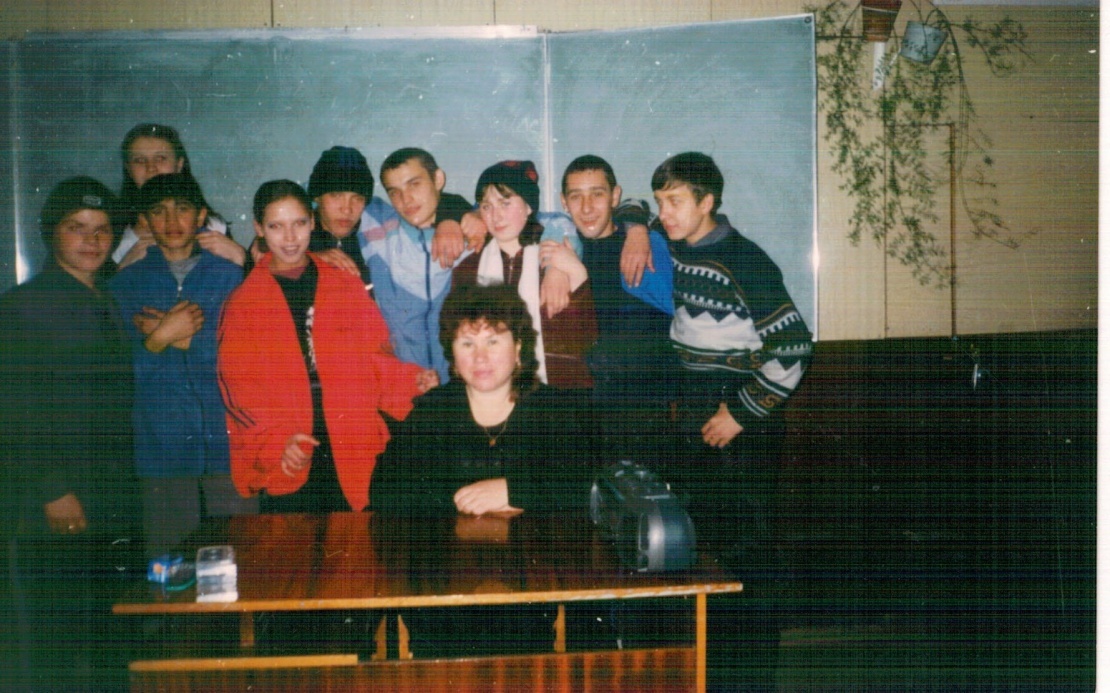 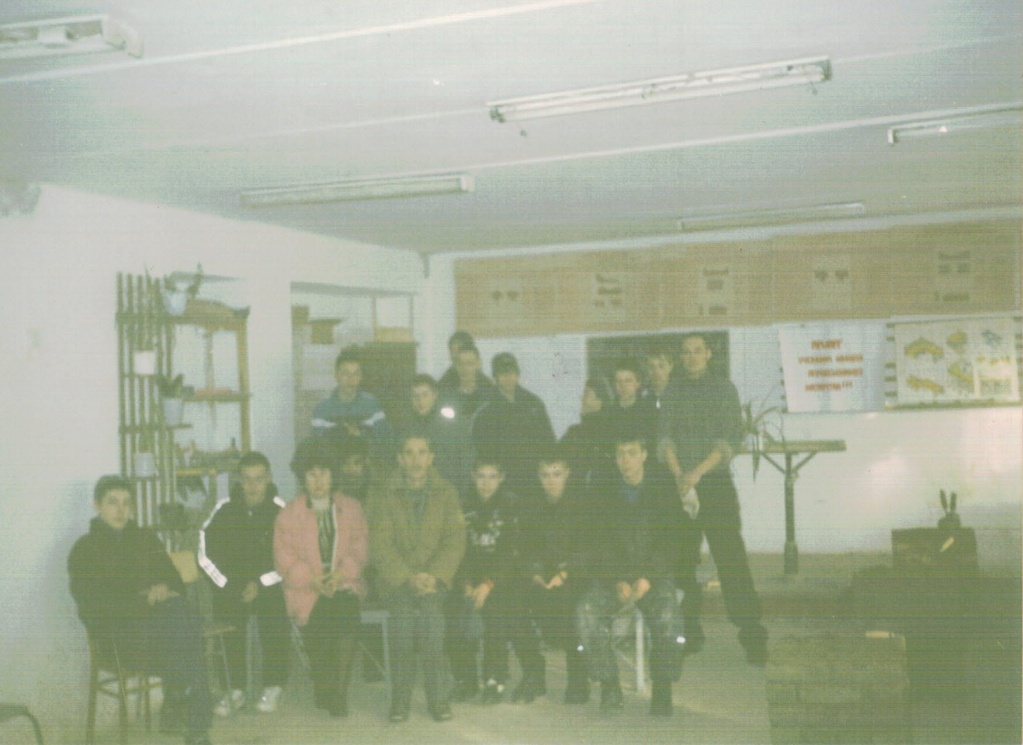 МЕТОДИЧЕСКАЯ   РАБОТА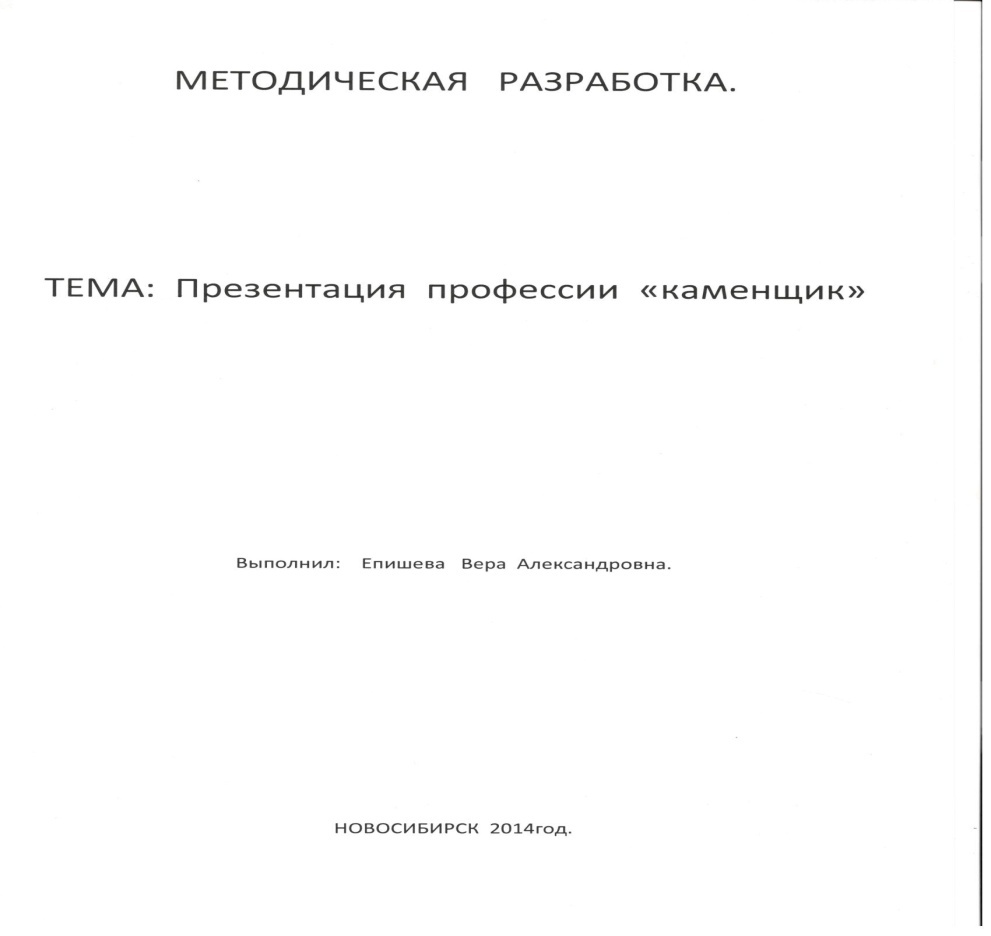 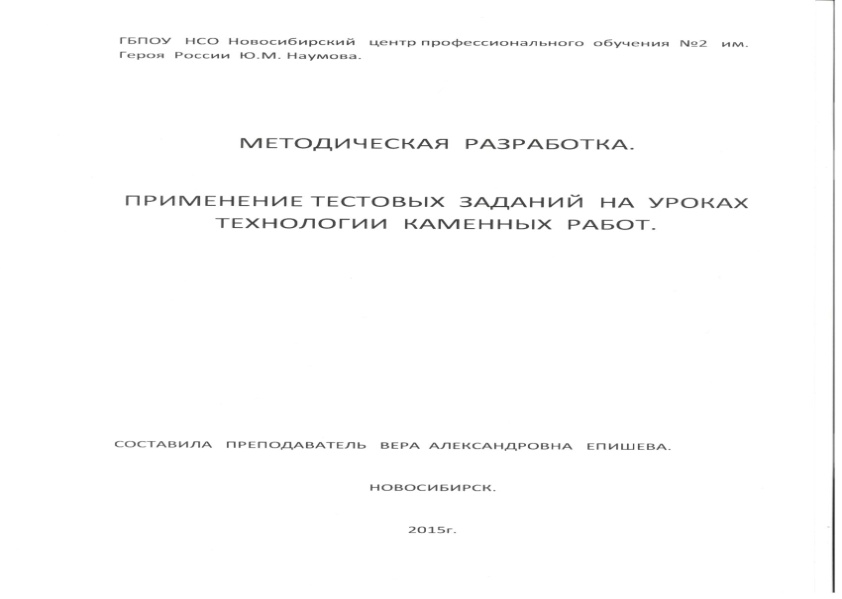 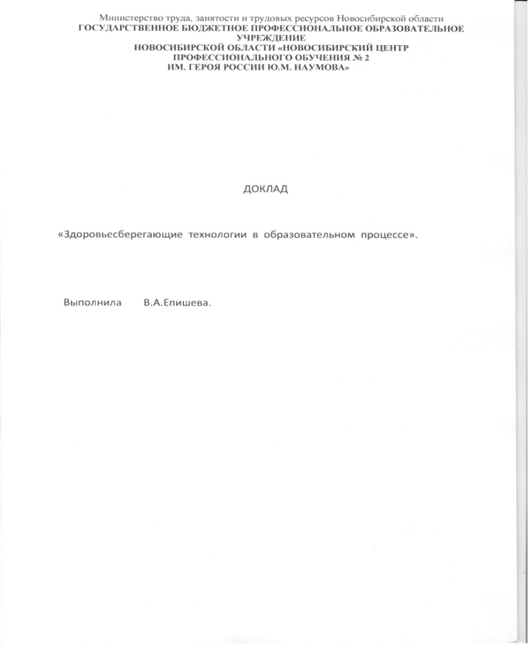 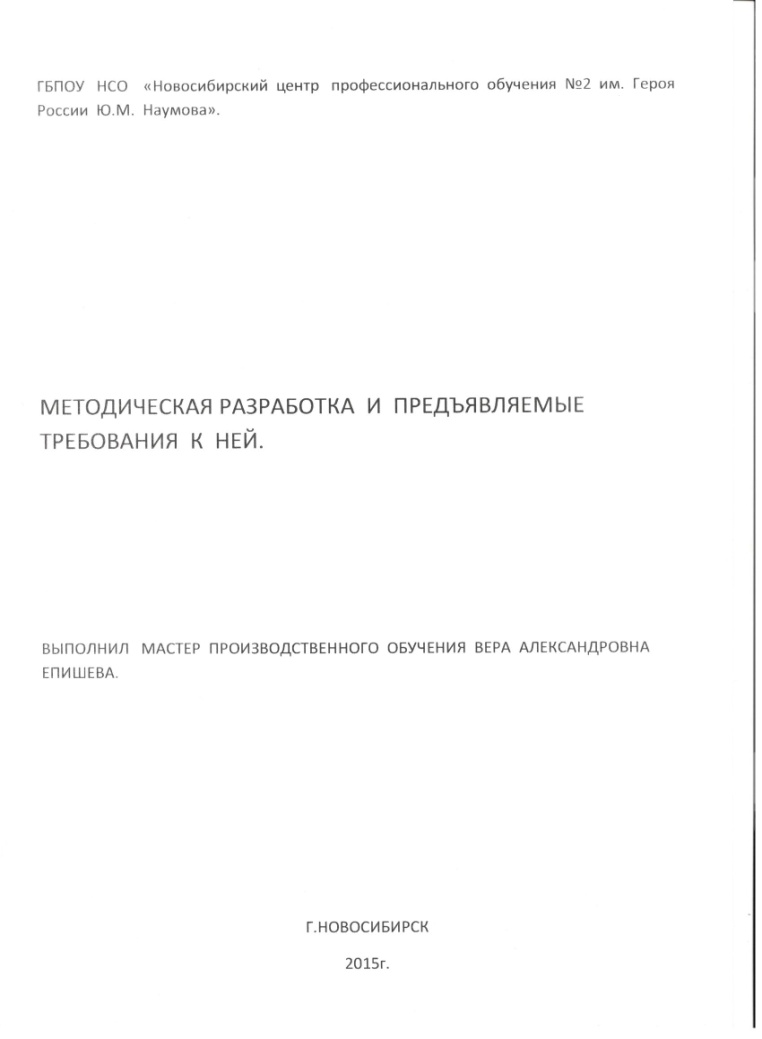 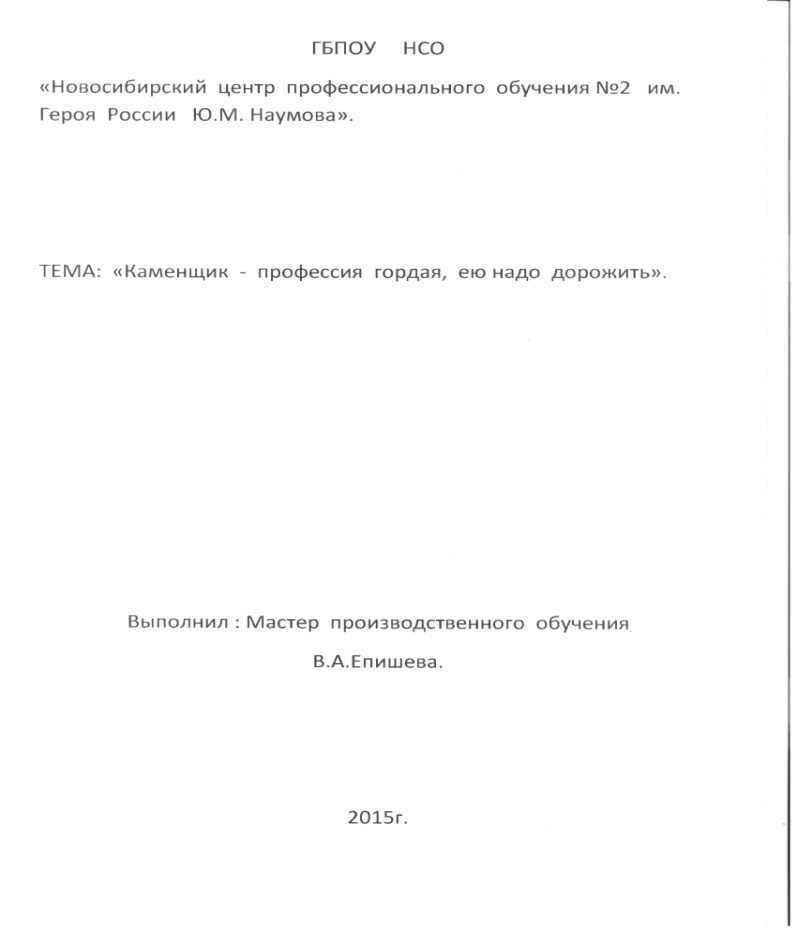 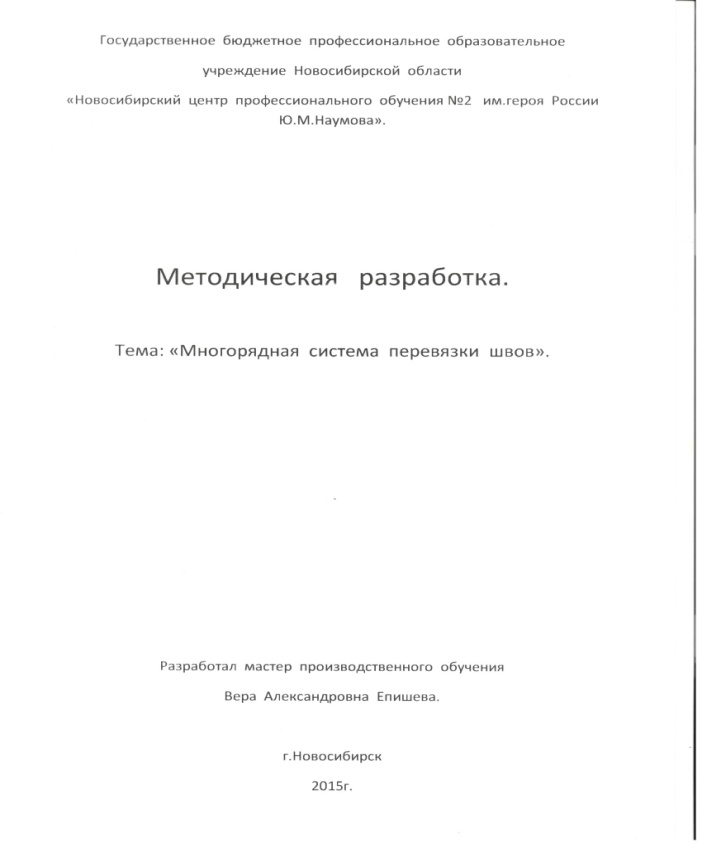 Мои достижения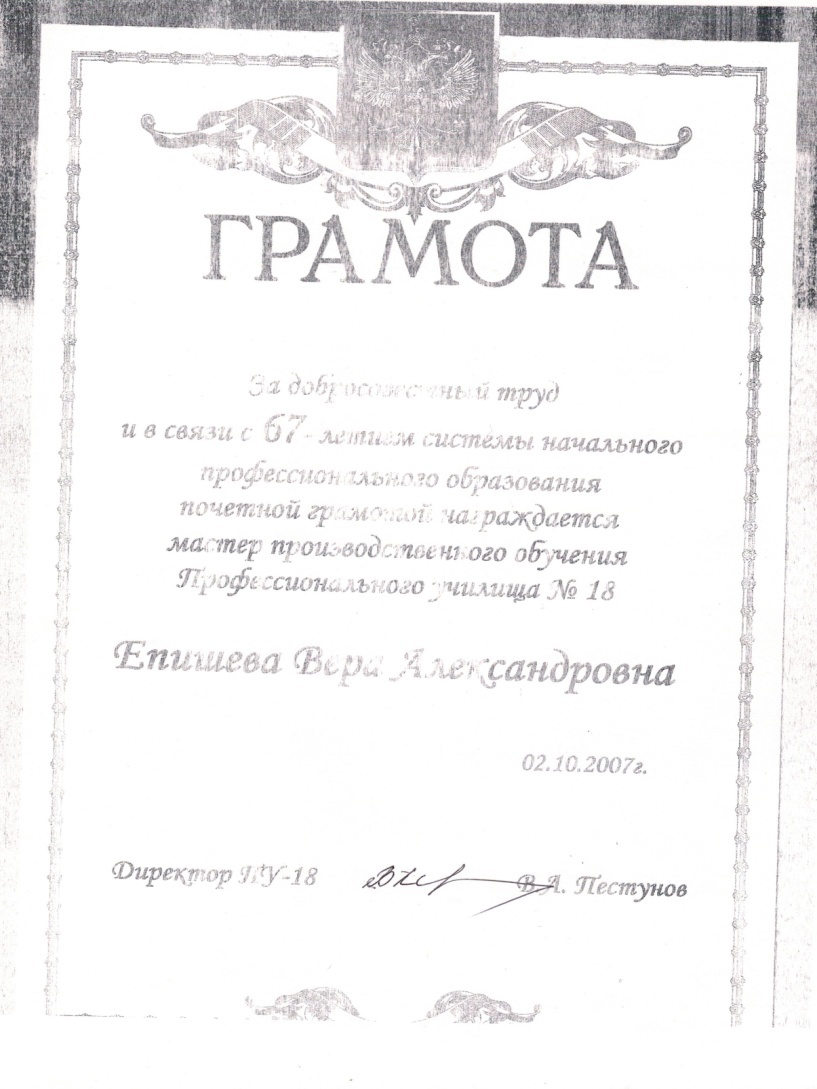 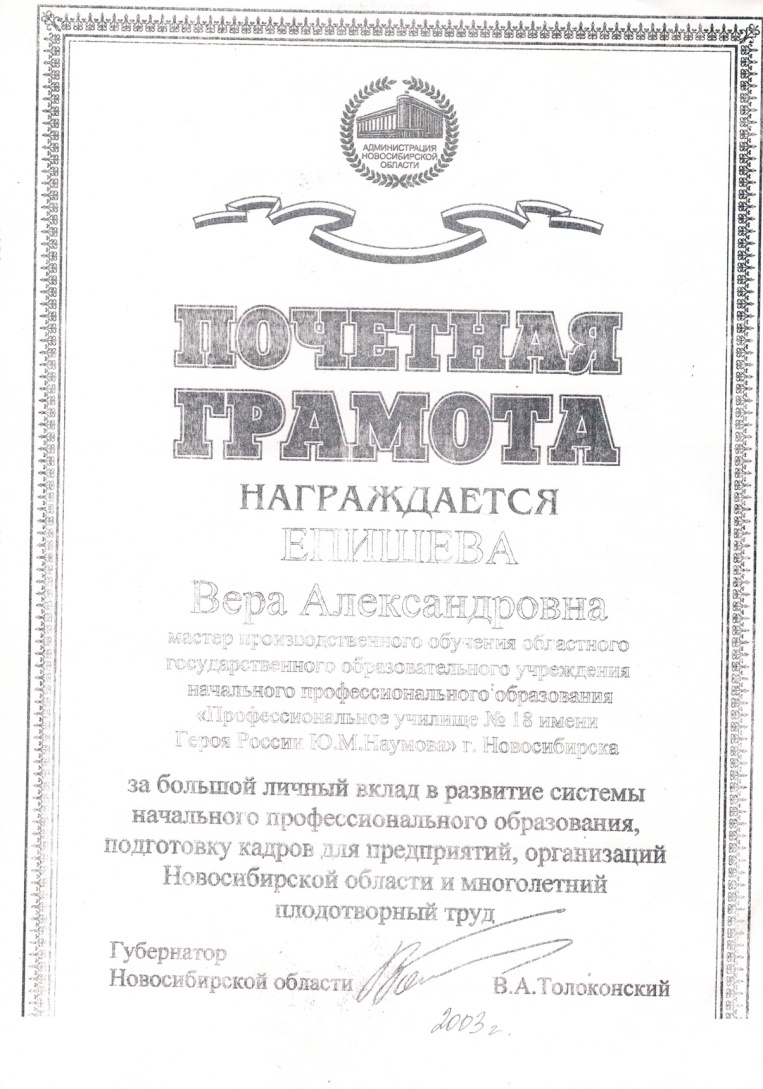 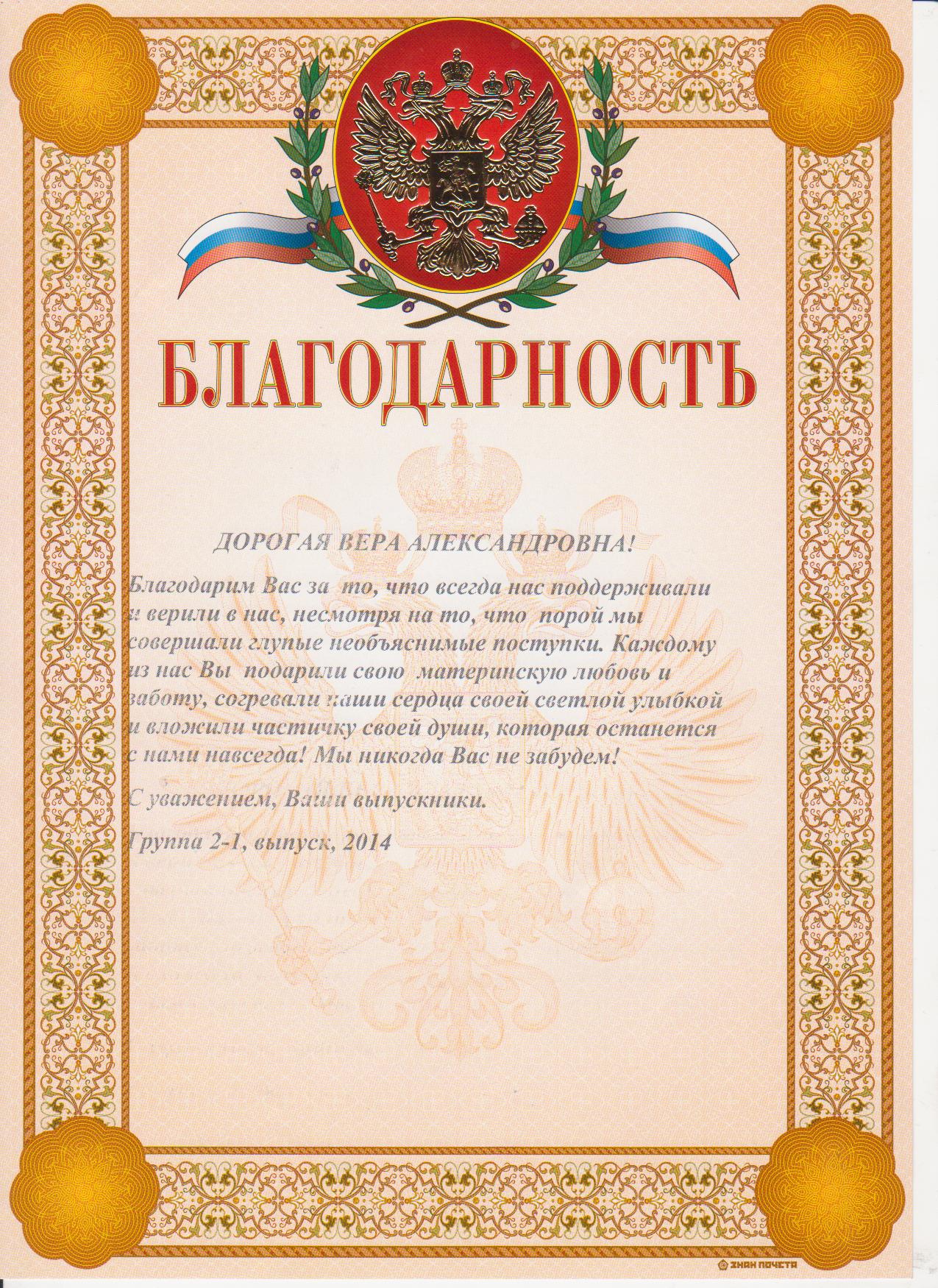 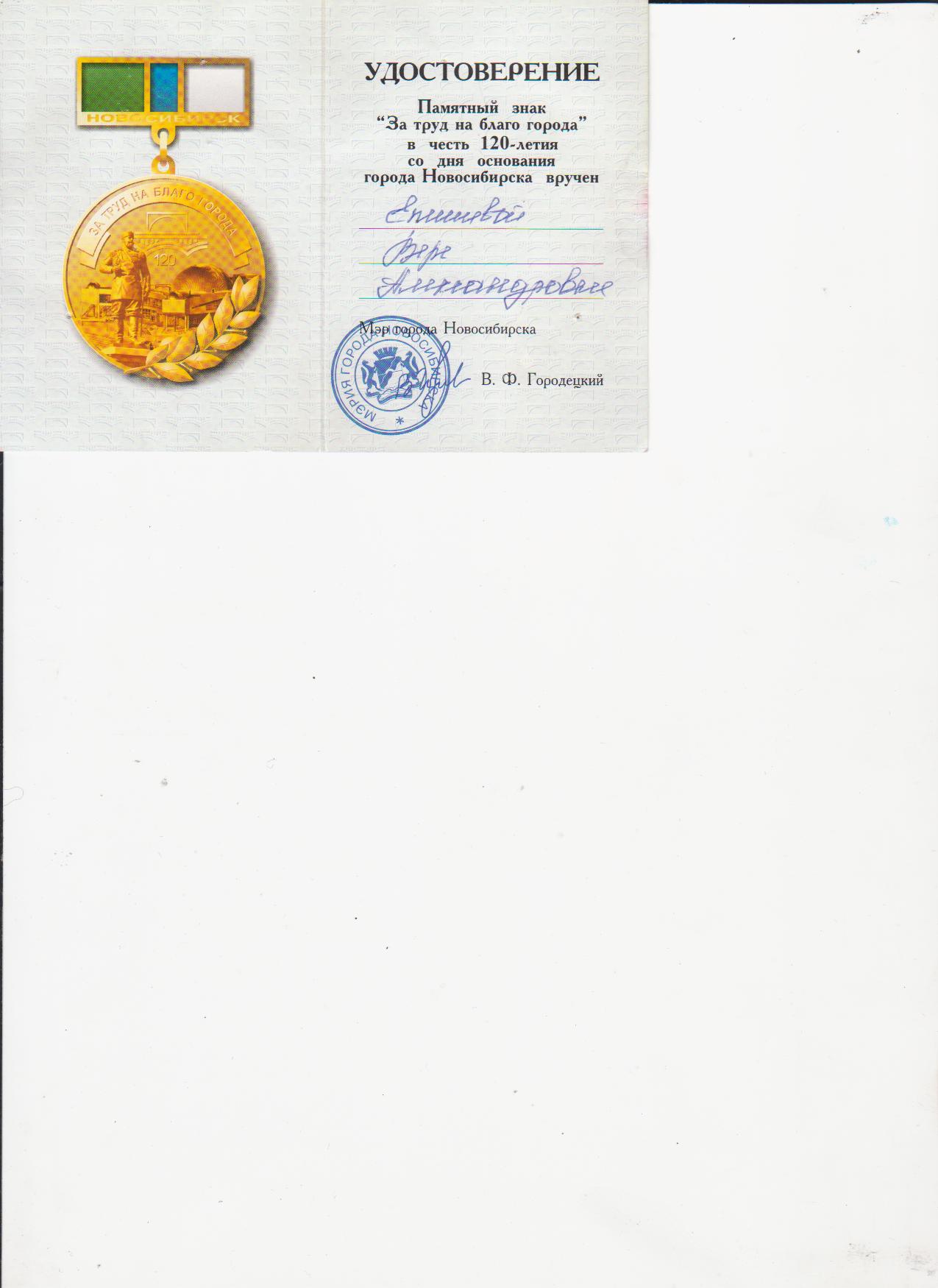 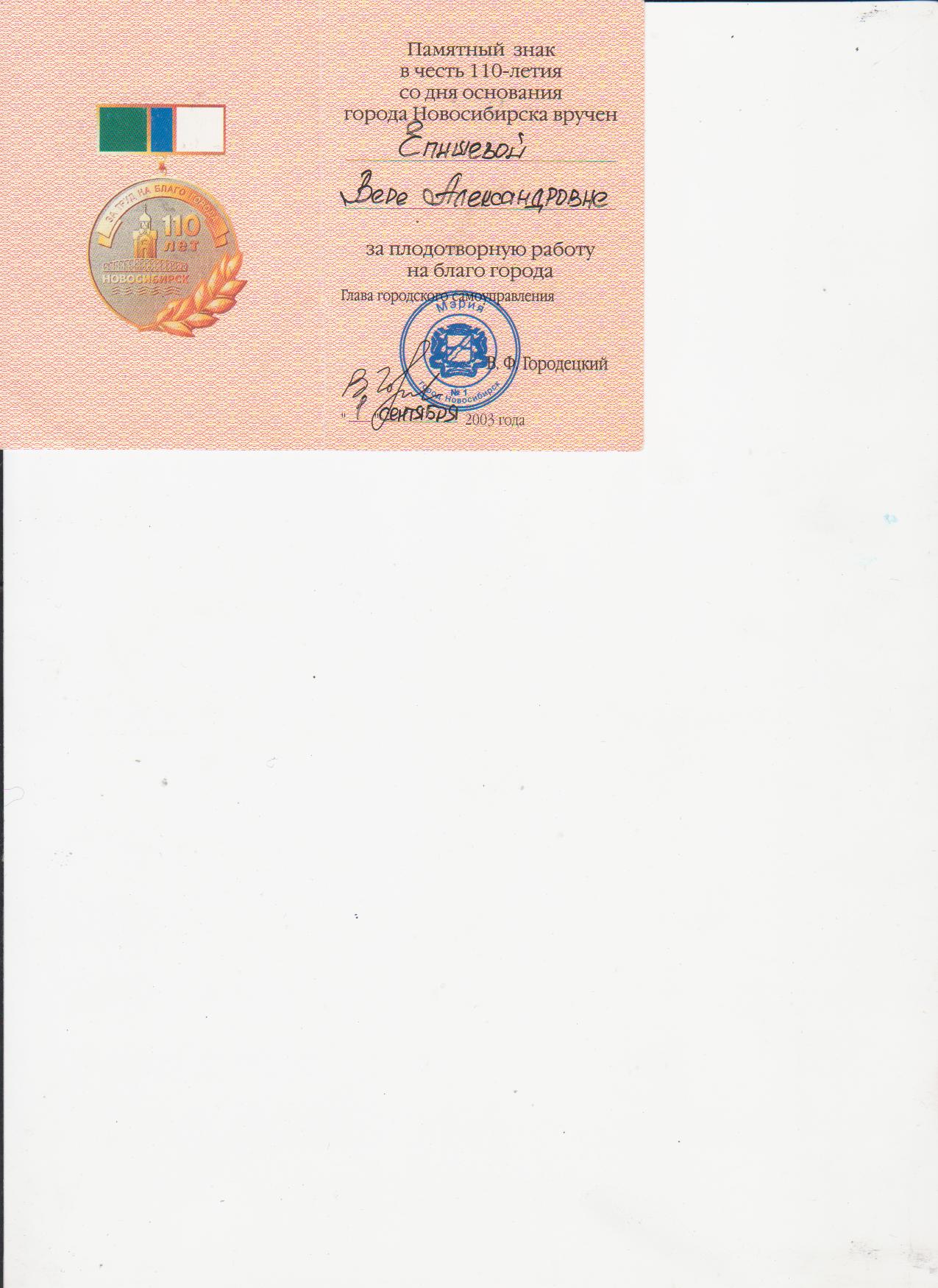 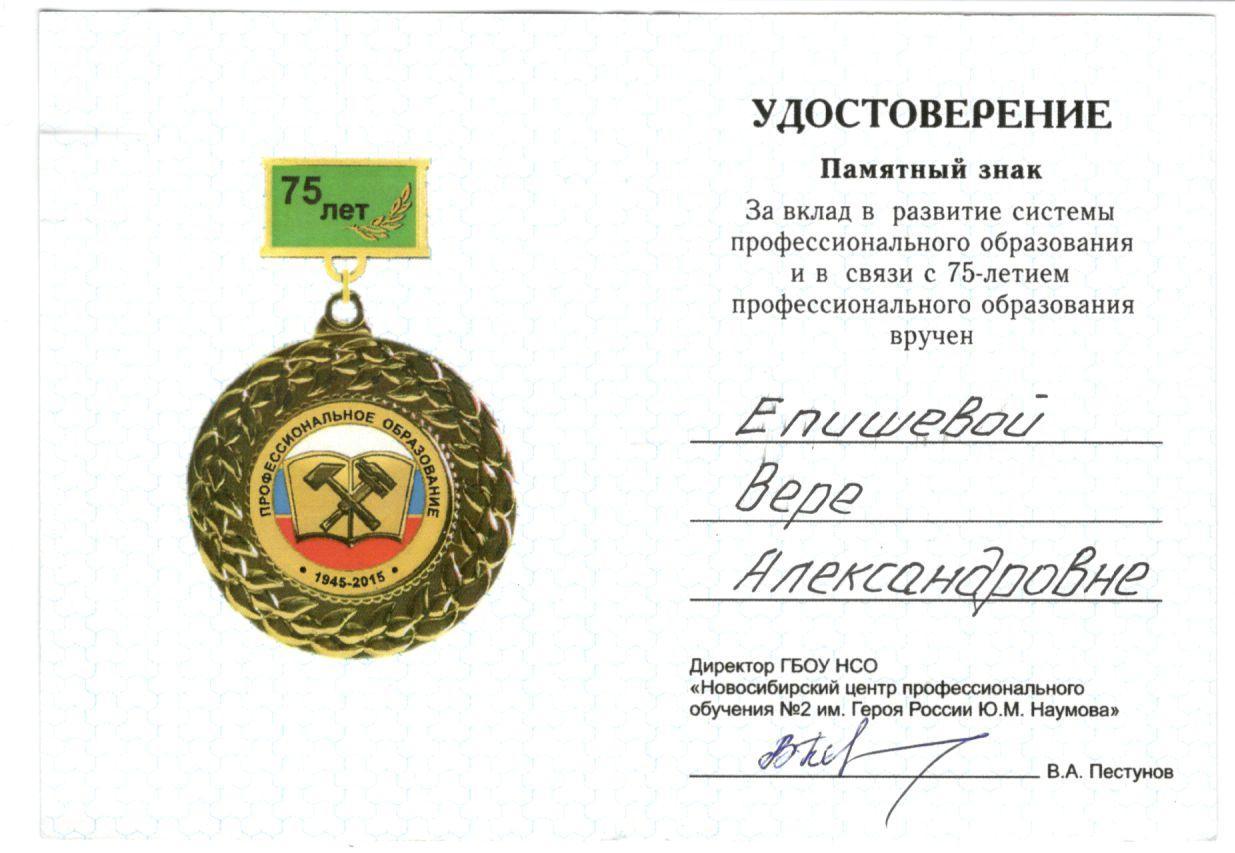 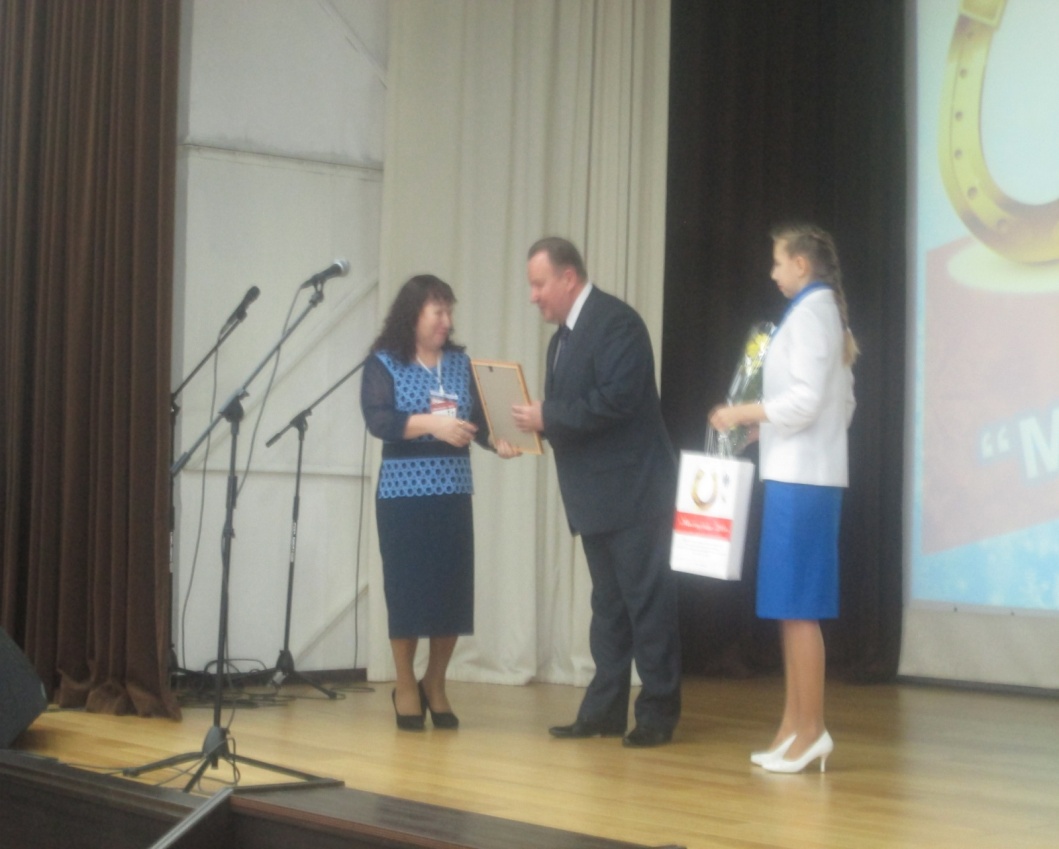 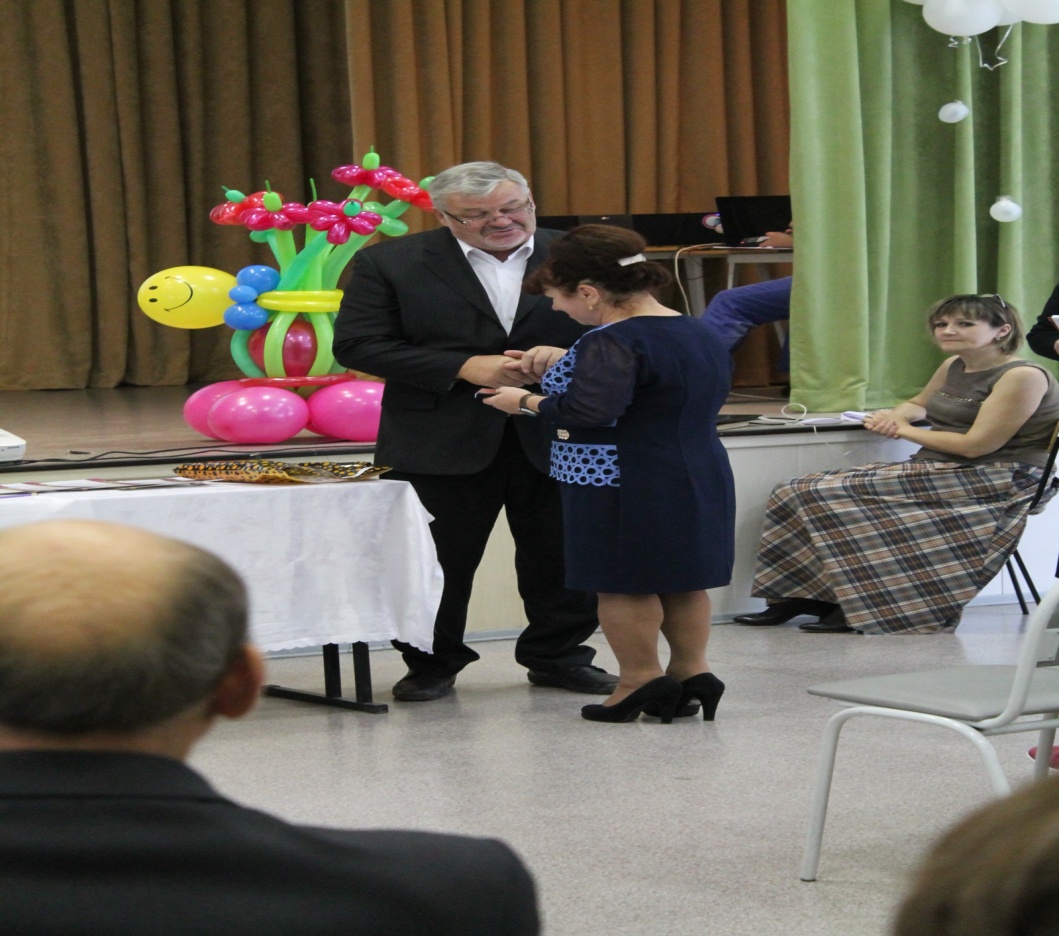 Достижения моих обучающихся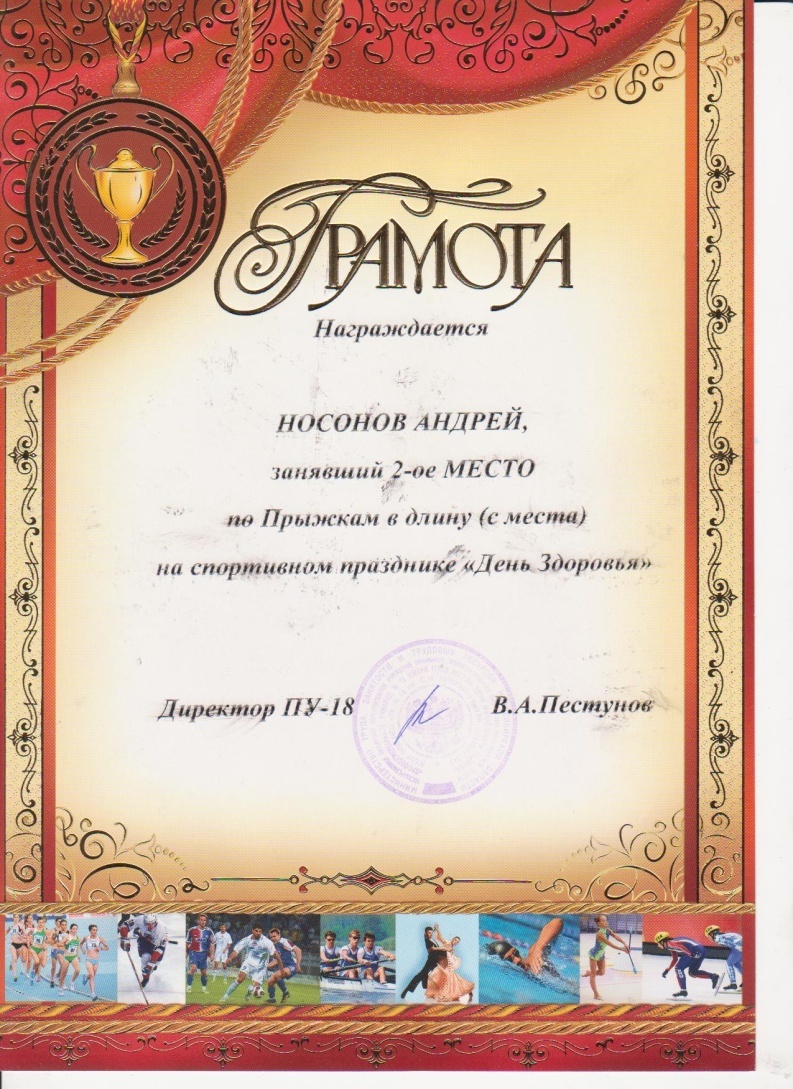 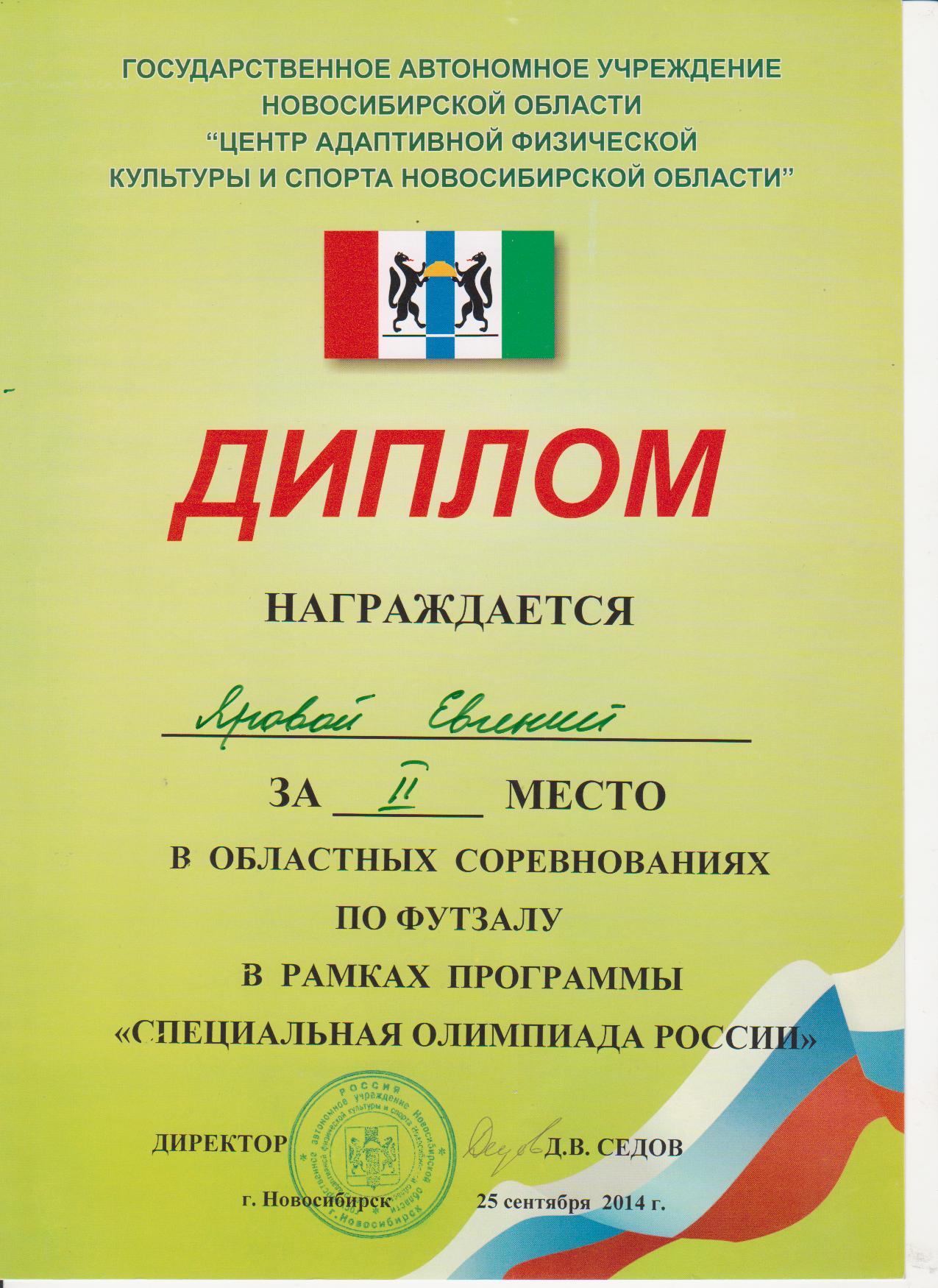 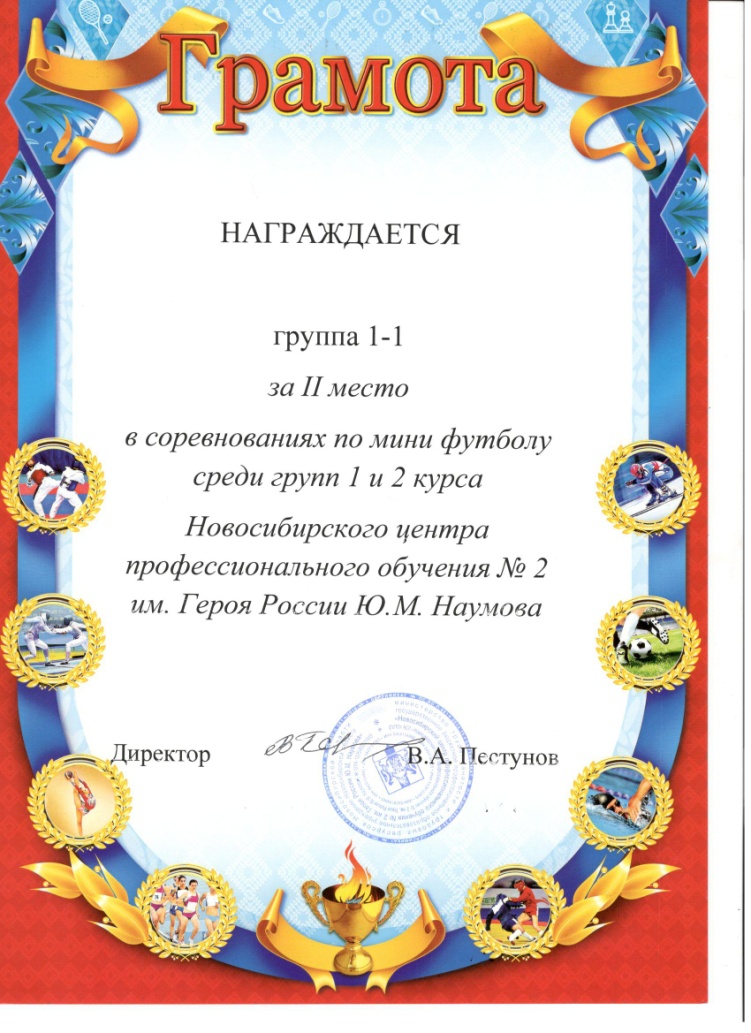 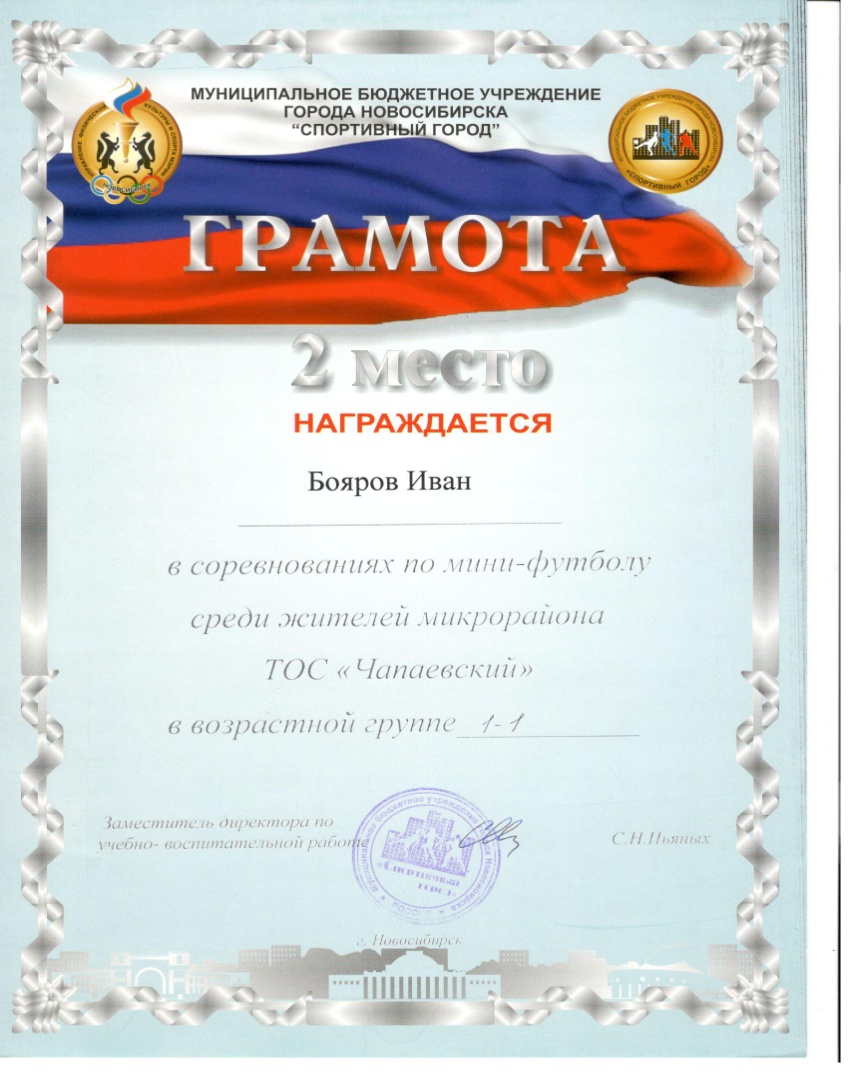 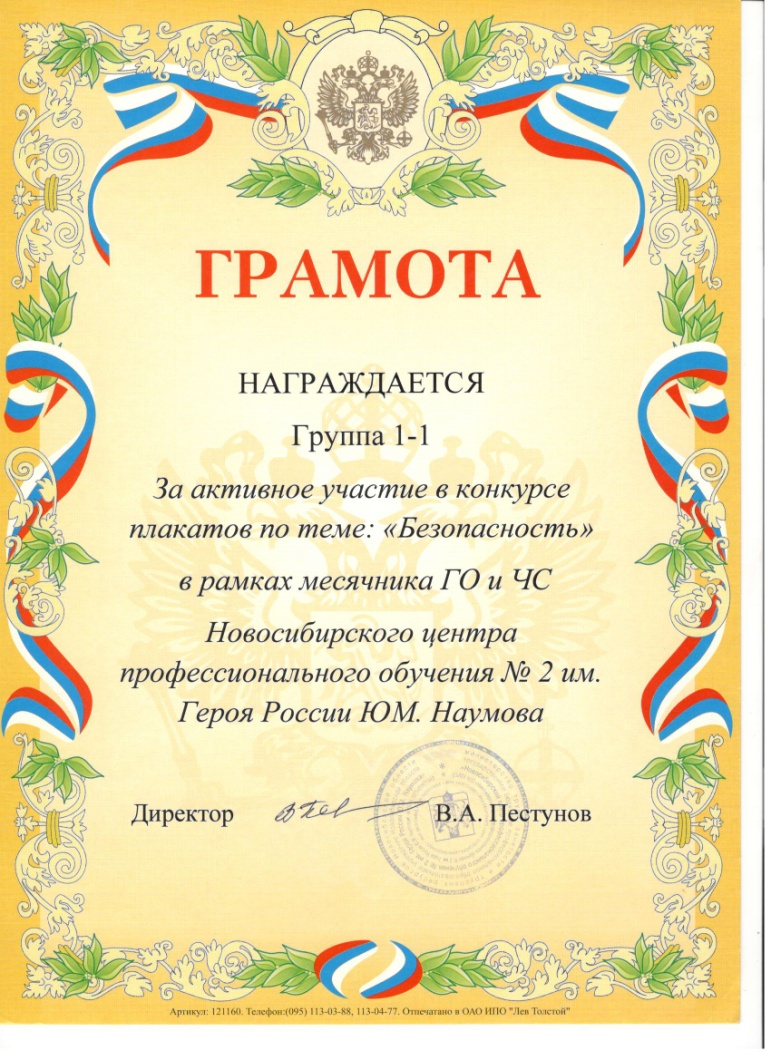 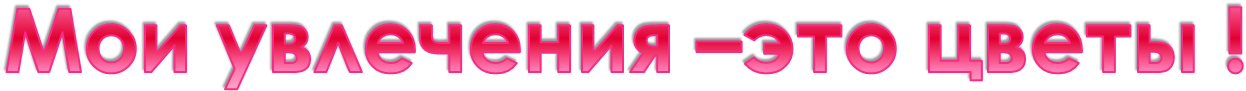 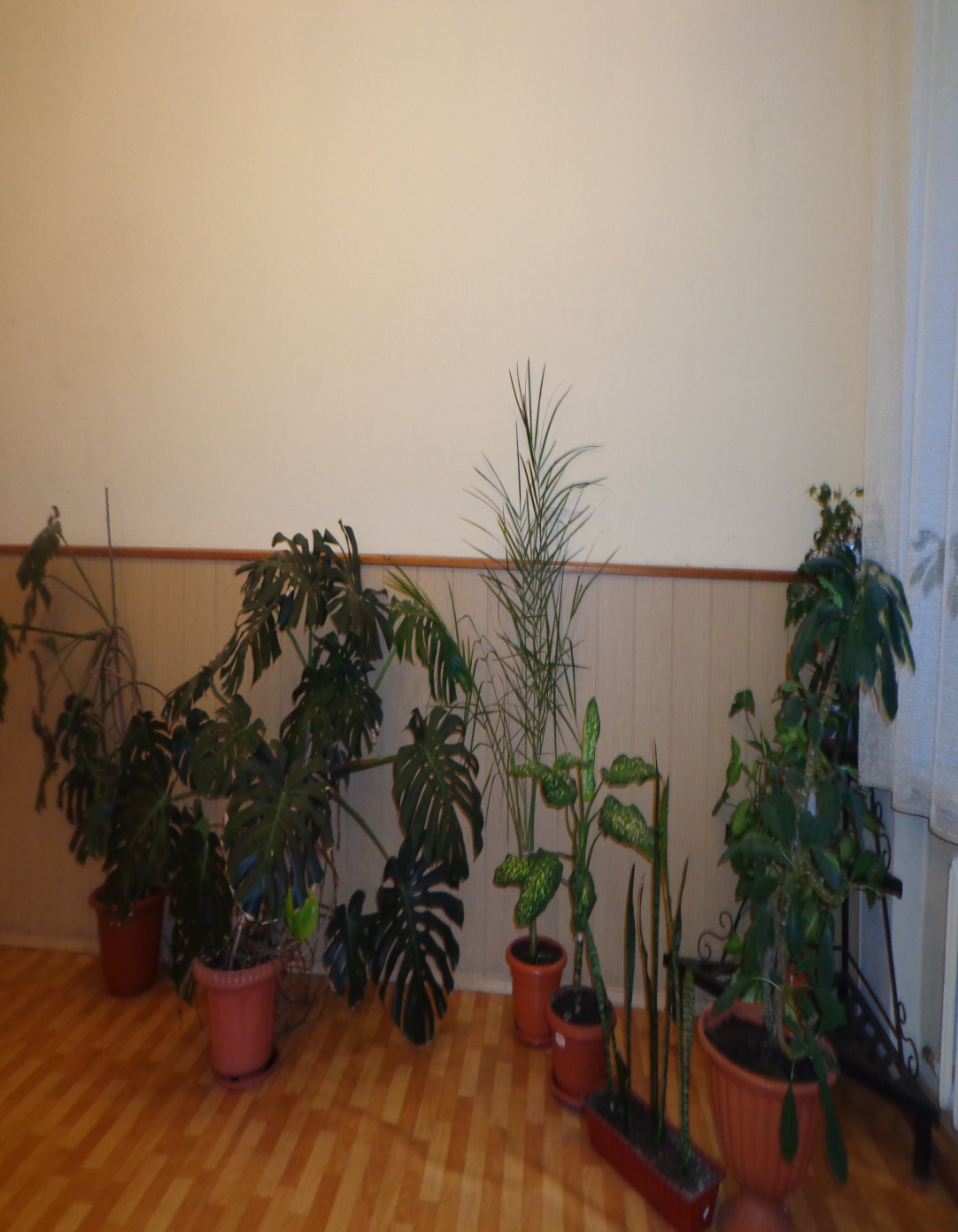 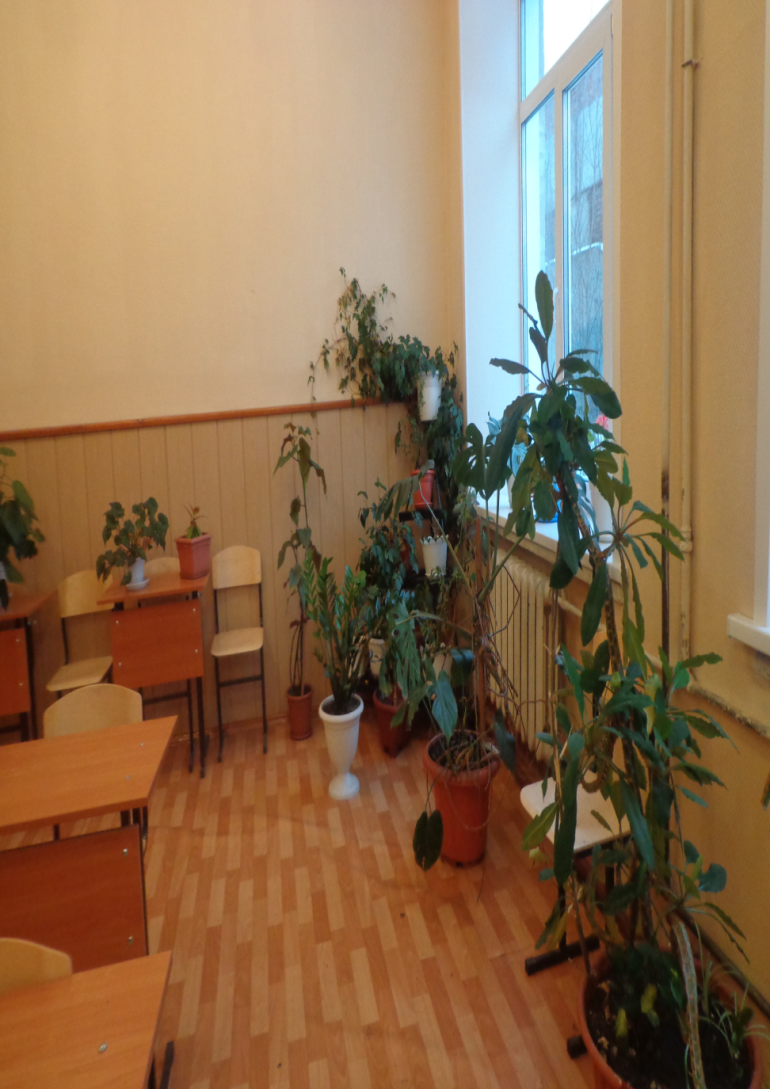 